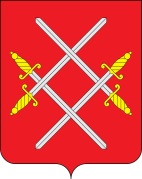 АДМИНИСТРАЦИЯ РУЗСКОГО ГОРОДСКОГО ОКРУГАМОСКОВСКОЙ ОБЛАСТИПОСТАНОВЛЕНИЕот _____________________ № __________	О внесении изменений в муниципальную программу Рузского городского округа «Образование», утвержденную постановлением Администрации Рузского городского округа от 31.10.2019 № 5180 (в редакции от 30.12.2019 № 6089, от 19.06.2020 № 1725, от 30.09.2020 №3023, от 30.12.2020 №4236, от 03.03.2021 №589, от 17.05.2021 №1653, от 03.08.2021 №2798, от 12.11.2021 №4405, от 09.12.2021 № 4871, от 30.12.2021 № 5317, от 04.02.2022 №432, от 16.03.2022 №917, от 23.05.2022 № 1998, от 01.07.2022 №2771, от 04.08.2022 №3471, от 30.08.2022 №4018)В соответствии с Бюджетным кодексом Российской Федерации, Федеральным законом от 06.10.2003 № 131-ФЗ «Об общих принципах организации местного самоуправления в Российской Федерации», Федеральным законом от 29.12.2012 №273-ФЗ «Об образовании в Российской Федерации», постановлением Администрации Рузского городского округа от 28.10.2019 № 5093 «Об утверждении Порядка разработки и реализации муниципальных программ Рузского городского округа», постановлением Администрации Рузского городского округа от 10.12.2020 № 3991 «Об утверждении перечня муниципальных программ Рузского городского округа, вступающих в действие 01.01.2020», руководствуясь Уставом Рузского городского округа, Администрация Рузского городского округа Московской области постановляет:Муниципальную программу Рузского городского округа «Образование», утвержденную постановлением Администрации Рузского городского округа от 31.10.2019 №5180 (в редакции от 30.12.2019 № 6089,   от 19.06.2020 № 1725, от 30.09.2020 №3023, от 30.12.2020 № 4236, от 03.03.2021 №589, от 17.05.2021 №1653, от 03.08.2021 № 2798, от 12.11.2021 №4405, от 09.12.2021 № 4871, от 30.12.2021 №5317, от 04.02.2022 №432, от 16.03.2022 №917, от 23.05.2022 № 1998, от 01.07.2022 №2771, от 04.08.2022 №3471, от 30.08.2022 №4018) изложить в новой редакции (прилагается).Разместить постановление на официальном сайте Рузского городского округа в сети «Интернет».Контроль за исполнением настоящего постановления возложить на Заместителя Главы Администрации Рузского городского округа Волкову Е.С.Глава городского округа	                                                               Н. Н. ПархоменкоВерно: Начальник общего отдела                                                        О. П. ГавриловаБузган Григорий ГеоргиевичЗаместитель начальника Управления образованият. 8(496)2724-993Общая характеристика сферы реализации муниципальной программы, в том числе формулировка основных проблем в указанной сфере, инерционный прогноз ее развития, описание цели муниципальной программы       Динамично развивающаяся информационная среда, новые потребности, способности и возможности детей и подростков формируют новую реальность и ставят новые задачи образованию. Для того чтобы реализовать свои функции, система образования должна быть включена в процесс непрерывного обновления, позволяющего гибко и в опережающем режиме реагировать не только на изменяющиеся запросы населения и потребности динамично развивающейся экономики района, но и на глобальные тренды развития общества. Образование лежит в основе всех социально-экономических явлений Рузского городского округа и формирует потенциал к его опережающему развитию.На территории Рузского городского округа функционирует многоуровневая муниципальная система образования с развитой сетью учреждений всех типов, необходимой материально-технической и нормативной базой, позволяющей регулировать взаимоотношения внутри системы образования, которая включает в себя 50 учреждений:			Центр развития ребенка	                             -3							Детский сад общеразвивающего вида	-21							17-муниципальных общеобразовательных учреждения:								Средние общеобразовательные школы	-13							Из них:								Гимназия   -1						Лицей	     -1						Школа с углубленным изучением отдельных предметов -2							Школа-интернат 8 вида	-1						1 муниципальное учреждение дополнительного образования, реализующее общеобразовательные программы:														Центр детского творчества -1							1 учреждение для детей-сирот и детей, оставшихся без попечения родителей «Центр содействия развитию семьи и семейных форм устройства»								1 муниципальное бюджетное учреждение дополнительного профессионального образования специалистов «Учебно-методический центр».								В образовательных учреждениях Рузского городского округа обучаются и воспитываются 10 669 человека, общеобразовательные учреждения - 7596 обучающихся;								-дошкольные образовательные учреждения- 3525 воспитанников.								В Рузском городском округе обеспечены высокие, в сравнении со средними в Московской области, показатели охвата образовательными услугами:								услугами дошкольного образования охвачено 100 процентов детей (3525 чел.) и из них в возрасте от 3 до 7 лет – 100% (2749 чел.);								услугами общего образования охвачено 100 процента детей и подростков;								услугами дополнительного образования детей в организациях образования охвачено 95,0 % процента (8756 чел.) детей в возрасте от 5 до 18 лет включительно.								В системе общего образования Рузского городского округа трудятся 515 педагогический работник образования. Из них высшую и первую квалификационные категории имеют 68,3 % педагогических работников. Однако, 20 % педагогических работников образовательных учреждений Рузского городского округа не имеют квалификационной категории.  Средний возраст учителей в районе составляет 45 лет.								В округе созданы благоприятные условия для деятельности педагогических работников. В настоящее время средняя заработная плата педагогических работников образовательных организаций находится на уровне средней заработной платы по экономике региона и является одной из самых высоких по отрасли								На протяжении шести лет система образования Рузского городского округа осуществляла реализацию государственной образовательной инициативы «Наша новая школа» и введение федерального государственного стандарта начального общего образования и основного общего образования. В 2021 учебном году будут обучаются по ФГОС в штатном режиме:								100% обучающихся начальных классов (1-4 классы)  								100 % обучающихся среднего звена (5-9 классы)							В опережающем режиме работают пять школ:								МАОУ «Гимназия №1 г. Рузы»-10-11 классы								МБОУ «Кожинская СОШ» - 10 класс								МБОУ «Тучковская СОШ №1» - 10 классы								МБОУ «Нестеровский лицей» - 10 класс							МБОУ «Колюбакинская СОШ» - 10 класс							В 2019-2020учебном году предпрофильная подготовка осуществлялась в 9 школах охвачено 487 обучающихся.Профили:								социально-экономический (3 класса),								естественно-математический (2 класс),								социально-гуманитарный (3 класса).								физико-математический (3 класса)								Образовательная среда для проявления и развития способностей одаренных детей требует обновления.  В рамках Всероссийской олимпиады школьников проведены школьный и муниципальный этапы. В муниципальном этапе в 2016-2017 учебном году участвовало 691 обучающийся из всех общеобразовательных учреждений района.								 По итогам муниципального этапа победителями стали 47 обучающихся, призерами – 69.  В региональном этапе олимпиады приняли участие из 7 общеобразовательных школ 13 обучающихся по 12 общеобразовательным предметам. 								По итогам регионального этапа Всероссийской олимпиады школьников призерами регионального этапа по технологии стали 2 обучающихся. Анализ участия во Всероссийской олимпиаде школьников указывает на недостаточный уровень использования ученических интеллектуальных ресурсов. Только 15% обучающихся-участников областного этапа Всероссийской олимпиады становятся призерами.								Совершенствованию и развитию материальной и учебно-дидактической базы образовательных учреждений содействуют многочисленные федеральные и региональные конкурсы, в которых ежегодно общеобразовательные организации, а с 2013 года и детские сады принимают активное участие.								В рамках мероприятий Московской области в 2013-2018 годах 15 образовательных учреждений Рузского городского округа приняли участие в конкурсе муниципальных проектов совершенствования организации школьного питания, обучающихся в муниципальных общеобразовательных учреждениях в Московской области.  								Девять образовательных учреждений Рузского городского округа признаны победителями регионального конкурса муниципальных общеобразовательных организаций, разрабатывающих и внедряющих инновационные образовательные проекты:								- 2011 год МБОУ «Нестеровский лицей»,								- 2011 год МБОУ «Гимназия № 1 г. Рузы»,								- 2012 год МБОУ «Нововолковская ООШ»,								- 2013 год МБОУ «Покровская СОШ»,								-2013 год МБДОУ «Детский сад №10»								- 2014 год МАОО «СОШ № 3 г. Руза»								- 2014 год МАДОУ «Детский сад №41»								-2015 год МАДОУ «Детский сад №10;- 2018 год МБДОУ «Детский сад №4».								           Введение федеральных государственных образовательных стандартов и федеральных государственных требований определяют рост требований к уровню развития профессиональных компетенций педагогов и управленческих кадров. Одной из важных черт современного педагога является постоянное стремление к повышению своего профессионального уровня, овладение современными образовательными технологиями. С 2017 года количество руководителей и педагогических работников муниципальных общеобразовательных учреждений Рузского городского округа, прошедших повышение квалификации для работы в соответствии с федеральными государственными образовательными стандартами, в общей численности руководителей и педагогических работников общеобразовательных учреждений составило 95 процентов.							Оценка состояния образовательной системы Рузского городского округа проводилась на основе единых инвариантных показателей, отражающих качество образовательных ресурсов, процессов и результатов. 								Перспективы формирования нового качества образования связаны также с обновлением его содержания и технологий, что будет обеспечено за счет мероприятий по комплексному сопровождению введения федеральных государственных образовательных стандартов, федеральных государственных требований и развитию инфраструктуры инновационной деятельности (создание региональных инновационных и стажировочных площадок по разработке, апробации и распространению перспективных образовательных моделей и методик). С 2012 года для обеспечения доступности качественного образования разработана     модель   организации сетей образовательных учреждений, обеспечивающих доступность качественного образования и эффективное использование ресурсов. 								Реализация права детей с ограниченными возможностями здоровья на образование является важнейшей задачей государственной политики. В рамках решения данной задачи в Рузском городском округе с 2012 года ведется активная работа по организации обучения детей-инвалидов в дистанционной форме. Данные меры позволили организовать обучение в дистанционной форме по индивидуальным учебным планам 7 детей-инвалидов, а также существенно повысить уровень информационно-коммуникационных навыков у таких детей.								 С 2012-2013 учебного года Рузский городской округ включился в проект по дистанционному обучению детей-инвалидов. Базовой школой по организация дистанционного обучения является Покровская СОШ.  Количество детей, обучающихся дистанционно- 3 человека, в 2016-18 учебном году- 5 человек.								На базе МАДОУ №40 г. Рузы функционирует три группы для детей с ограниченными возможностями здоровья: 								две Логопедические группы-39 человек, одна группа для детей с нарушением зрения-19 человек. В шести образовательных организациях ( в Тучковской СОШ №3, Покровской СОШ, Гимназии №1 г.Рузы, Дороховской СОШ, Тучковской средней школе №2., Нестеровском лицее) приобретен комплекс оборудования для обучающихся с ОВЗ и выполнены работы по созданию универсальной безбарьерной среды в образовательном учреждении.								В муниципальной системе образования дополнительное образование всегда рассматривалось как важнейшая составляющая образовательного пространства. Школьники Рузского городского округа Московской области имеют возможность получать дополнительное образование непосредственно в общеобразовательных учреждениях и в муниципальном бюджетном учреждении дополнительного образования «Центр детского творчества». Развитие сети дополнительного образования и сохранение бюджетного финансирования этой системы является ключевым условием для разностороннего развития учащихся и важным звеном в вопросах профилактики безнадзорности и правонарушений несовершеннолетних. Охват детей, занимающихся в системе дополнительного образования, составляет 86,3 процентов.   На базе образовательных учреждений и в МБОУ ДО «Центр детского творчества» осуществляют работу кружки, объединения и секции различной направленности: предметные (служащие для расширения и углубления знаний по предметам школьной программы), спортивные, художественно–эстетические (театральные, хореографические, музыкальные, фольклорные, прикладного искусства  и др.), краеведческие и экскурсионно-туристические; исторической, патриотической и краеведческой направленности, ;экологические (юных натуралистов и следопытов, защитников родной природы).  								В муниципальных общеобразовательных учреждениях постоянно и систематически ведется работа по профилактике социальных рисков детства, профилактики безнадзорности и правонарушений среди несовершеннолетних, профилактик наркомании, токсикомании и других асоциальных явлений среди несовершеннолетних. 								Использование информационно-коммуникационных технологий в образовательном процессе- одно из приоритетных направлений. 100 % педагогических работников используют ИКТ на уроках и внеурочной деятельности. В соответствии и государственной программой «Цифровое Подмосковье» скорость доступа в Интернет, в городской школах 100 Мбит/с, сельских школах 50 Мбит/с, в детских садах до 20 Мбит/с. 100% предметных кабинетов общеобразовательных школ оснащены автоматизированными рабочими местами учителей с доступом в Интернет, что позволяет педагогам во время уроков выставлять оценки в электронные журналы и дневники, осуществлять предоставление муниципальных образовательных услуг в электронном виде. Семь общеобразовательные учреждения, являющиеся пунктами проведения государственной итоговой аттестации, оснащены в полном объёме комплектом оборудования для проведения ЕГЭ и ОГЭ по информатике и иностранным языкам в новой форме с использованием новейших технологий. Разработана "Дорожная карта" (каждого ОУ) по повышению эффективности деятельности общеобразовательного учреждения по совершенствованию условий для подтверждения обучающимися при прохождении ГИА образовательных цензов, а также совершенствование условий подготовки и проведения ГИА. Государственная итоговая аттестация обучающихся, освоивших основные общеобразовательные программы основного и среднего общего образования, проведена в соответствии с порядком, определенным федеральными и региональными нормативными правовыми актами. 								Управлением образования в 2018-2019 учебном году была проведена систематическая работа по подготовке и проведению государственной итоговой аттестации:								 Сформирована нормативно-правовая база муниципального уровня;								 В региональной информационной системе (РИС) сформирована база данных:								* участников ГИА-11-2019 года								* экспертов предметных комиссий;								* должностных лиц: руководителей ППЭ, организаторов в аудиториях и вне аудиторий, уполномоченных представителей государственной экзаменационной комиссии (ГЭК)								 Организована работа по информированию населения о проведении ГИА в 2019 году в части вопросов организации, места, сроков и порядка проведения ГИА, ознакомления с результатами ГИА, подачи апелляции о несогласии с выставленными баллами;								 Проведены:								- инструктивно – методические совещания с руководителями ОУ;								- семинары - практикумы с руководителями ППЭ, организаторами в аудиториях и вне аудиторий;								-  учеба работников пунктов проведения экзаменов, членов предметных подкомиссий по проверке экзаменационных работ участников ОГЭ и ГВЭ, общественных наблюдателей;									Все обучающиеся 9 и 11 классов в 2019 году успешно сдали итоговую аттестацию по обязательным предметам и предметам по выбору.								На сайте http://monitoring-mo.ru ежеквартально, ежемесячно образовательными организациями и Управлением образования администрации Рузского городского округа заполняются выставленные таблицы (соответственно школьный и муниципальный уровень).								У всех дошкольных и общеобразовательных учреждений (организаций) есть официальный сайт, обеспечивающий предоставление нормативно закрепленного перечня сведений о своей деятельности. 		       Описание целей и задач муниципальной программы и подпрограмм		       Цель муниципальной программы сформулирована с учетом требований Указов Президента Российской Федерации №597, №599, направленных на совершенствование государственной политики в области образования и науки, социальной сфере, Государственной программы Российской Федерации «Развитие образования».								Целью муниципальной программы является: обеспечение доступного качественного образования и успешной социализации детей и молодёжи Рузского городского округа.								       Задачи муниципальной программы:								       Первая задача – повышение доступности, качества и эффективности образовательных услуг через совершенствование сети образовательных организаций, обновление содержания и технологий образования, внедрение современных организационно-экономических моделей предоставления услуг, развитие кадрового потенциала системы образования.								       Вторая задача – защита прав и интересов детей, создание условий для их безопасной жизнедеятельности, формирования здорового образа жизни, социальной адаптации и самореализации.								       Третья задача – развитие материально-технической базы образовательных организаций в Рузском городском округе								       Цель подпрограммы I – обеспечение доступности и высокого качества услуг дошкольного образования.								       Цель подпрограммы II – обеспечение доступности и высокого качества услуг общего образования  в соответствии с потребностями граждан и требованиями инновационного развития экономики Рузского городского округа, независимо от места жительства, социального и материального положения семей и состояния здоровья обучающихся.								       Цели подпрограммы III – 								1. Обеспечение качества, доступности и эффективности дополнительного образования детей, системы воспитания в соответствии с меняющимися запросами населения и перспективными задачами развития Рузского городского округа.								2. Достижение качественных результатов социализации, самоопределения и развития потенциала личности.								3.Совершенствование системы образования в сфере культуры и искусства, направленной на удовлетворение потребностей личности в интеллектуальном, культурном и нравственном развитии.	        Цель подпрограммы IV- обеспечение мер социальной поддержки обучающихся в образовательных организациях, в том числе детей-сирот и детей, оставшихся без попечения родителей, обучающихся в системе профессионального образования Московской области.							       Цель подпрограммы V – обеспечение эффективного управления функционированием и развитием муниципальной системы образования. Прогноз развития сферы образования с учетом реализации муниципальной программы, включая возможные варианты решения проблемы, оценку преимуществ и рисков, возникающих при выборе различных вариантов решения проблемы      Анализ текущего состояния сферы образования позволяет обозначить ряд проблем, решение которых представляется необходимым в рамках муниципальной программы:      В сфере дошкольного образования:- обеспечить сохранение достигнутых в Рузском городском округе показателей доступности дошкольного образования в условиях демографического роста;- считать приоритетным создание условий для получения дошкольного образования детьми в возрасте до 3 лет;- обеспечить дальнейшее введение ФГОС в сфере дошкольного образования, в том числе установленные требования к квалификации кадров, материально-техническому обеспечению и к образовательным программам.      В сфере общего образования:- обеспечить дальнейшее поэтапное введение ФГОС в сфере общего образования, в том числе ФГОС начального образования для детей с ограниченными возможностями здоровья на основе установленных требований к квалификации кадров, материально-техническому обеспечению и к образовательным программам.      Продолжить:- создание современных условий обучения и воспитания, включая обновление учебного оборудования, библиотек и иных средств, необходимых для внедрения в общеобразовательных организациях эффективных образовательных технологий и педагогических методик;- использование регионального открытого информационно-образовательного портала в сети Интернет, содействующего реализации образовательных программ начального, основного и среднего общего образования с применением электронного обучения и дистанционных образовательных технологий ("электронная школа");- реализацию муниципального комплекса мер по созданию условий для получения качественного общего образования в образовательных организациях, работающих в сложных социальных условиях;- практику участия в конкурсах на присвоение статуса региональной инновационной площадки.       В сфере развития кадрового потенциала образования:обеспечить:- совершенствование муниципальной системы учительского роста;- приоритетное повышение квалификации педагогов, работающих в школах со сложными социальными условиями;- более тесное взаимодействие Управления образования, общеобразовательных организаций с организациями профессионального образования по вопросам целевого набора на необходимые для Рузского городского округа педагогические специальности;- в образовательной деятельности в рамках дополнительного профессионального образования увеличить долю программ, направленных на обучение педагогических работников методам воспитания и социализации учащихся, в том числе учащихся с ограниченными возможностями здоровья;продолжить:- практику конкурсных отборов воспитателей, учителей на присуждение федеральных премий и премий Московской области с целью стимулирования их профессионального роста;- практику социальной поддержки молодых учителей;- реализацию мер по снижению нагрузки на школы и учителей для сбора данных и отчетности за счет внедрения организационно-технологических решений;принять меры по повышению доли молодых учителей в школах Рузского округа.     Реализация задачи сохранения и укрепления здоровья обучающихся и воспитанников является приоритетной во всей сфере образования Рузского городского округа.Обновление содержания дополнительного образования. Актуальные тенденции развития профессий и рынков труда, информационной среды и технологии приводят к необходимости расширения спектра программ, развития технологического и организационного обеспечения образовательного процесса, создания моделей работы с детьми "группы риска", с детьми с ограниченными возможностями здоровья и с их семьями и увеличения охвата несовершеннолетних дополнительными образовательными программами.Перечень подпрограмм и краткое их описание       Подпрограмма I «Дошкольное образование» (далее подпрограмма I) направлена на решение проблемы, связанной с обеспечением доступности и повышения качества услуг дошкольного образования. Для ее решения в подпрограмме определены пять задач, в том числе – задача по ликвидации очередности в дошкольные образовательные организации и развитие инфраструктуры дошкольного образования. Данная подпрограмма обеспечивает достижение одного из основных результатов муниципальной программы – 100 процентов доступа к услугам дошкольного образования детей в возрасте от 3 до 7 лет, нуждающихся в услуге дошкольного образования. В рамках подпрограммы должно быть обеспечено выполнение Указа Президента Российской Федерации № 597. Средняя заработная плата педагогических работников дошкольных образовательных организаций должна составлять не менее 100 процентов к средней заработной плате в сфере общего образования в Московской области.								Подпрограмма II «Общее образование» (далее подпрограмма II) направлена на решение проблемы доступности и повышения качества услуг общего образования,  создание условий, отвечающие современным требованиям для обучения и воспитания детей в соответствии с потребностями граждан и требованиями инновационного развития экономики Рузского городского округа.  В рамках подпрограммы должно быть обеспечено выполнение Указа Президента Российской Федерации № 597. Средняя заработная плата педагогических работников общеобразовательных организаций должна составлять не менее 100 процентов от средней заработной платы по экономике Московской области.								Подпрограмма III «Дополнительное образование, воспитание и психолого-социальное сопровождение детей»» (далее подпрограмма III) направлена:								- на решение проблем, связанных с обеспечением доступности дополнительного образования детей. В рамках подпрограммы выделены пять задач, в том числе задача формирования системы непрерывного вариативного дополнительного образования детей. Данная подпрограмма обеспечит выполнение Указа Президента Российской Федерации № 599 по показателю – не менее 82,8 процентов детей и молодежи в возрасте от 5 до 18 лет будут охвачены дополнительными образовательными программами								- на решение проблем и на создание условий, отвечающие современным требованиям для содержания и воспитания детей-сирот и детей, оставшихся без попечения родителей, на реализацию мероприятий, направленных на развитие в Рузском городском округе семейных форм воспитания детей-сирот и детей, оставшихся без попечения родителей, и профилактики асоциальных явлений. 								Подпрограмма IV «Профессиональное образование» направлена на:- обеспечение мер социальной поддержки обучающихся в образовательных организациях, в том числе детей-сирот и детей, оставшихся без попечения родителей, обучающихся в системе профессионального образования Московской областиПодпрограмма V «Обеспечивающая подпрограмма» (далее подпрограмма V) направлена на повышение эффективности использования бюджетных средств в системе образования, интеграцию и преодоление рассогласованности действий в ходе информационного сопровождения и мониторинга реализации муниципальной программы, повышение уровня общественной поддержки процесса модернизации образования. В рамках подпрограммы решаются две задачи, которые ведут к повышению эффективности использования бюджетных средств в системе образования, увеличению доли муниципальных организаций образования, в которых внедрены инструменты управления по результатам.								Обобщенная характеристика основных мероприятий с обоснованием необходимости их осуществления (в том числе влияние мероприятий на достижение показателей, предусмотренных в указах Президента Российской Федерации, обращениях Губернатора Московской области)Подпрограмма I «Дошкольное образование» включает следующие основные мероприятия, в системе дошкольного образования:								–Создание и развитие объектов дошкольного образования (включая реконструкцию со строительством построек);								– Проведение капитального ремонта объектов дошкольного образования;								– Финансовое обеспечение реализации прав граждан на получение общедоступного и бесплатного дошкольного образования								Подпрограмма II «Общее образование» включает следующие основные мероприятия, в системе общего образования, в системе общего образования школ-интернатов:								– Реализация федеральных государственных образовательных стандартов общего образования								– Финансовое обеспечение деятельности образовательных организаций;								– Развитие инновационной структуры общего образования;								– Обновление состава и компетенций педагогических работников, создание механизмов мотивации педагогов к повышению качества работы и непрерывному профессиональному развитию;								– Реализация механизмов для выявления и развития талантов детей;								Реализация формализованных процедур и контрольно-измерительных материалов для оценки качества образования и организация диагностики в соответствии с ключевыми принципами федеральных государственных образовательных стандартов;								Развитие механизмов информационной открытости и институтов общественного участия в управлении образованием и повышении качества образования;								Создание и развитие в общеобразовательных организациях Московской области условий для ликвидации 2-ой смены.								Подпрограмма III «Дополнительное образование, воспитание и психолого-социальное сопровождение детей» включает в себя следующие основные мероприятия,  в системе дополнительного образования:		– Развитие системы конкурсных мероприятий, направленных на выявление и поддержку талантливых детей и молодежи;		– Финансовое обеспечение оказания услуг (выполнения работ) организациями дополнительного образования; 		– Реализация мер направленных на воспитание детей, развитие школьного спорта и формирование здорового образа жизни;		– Обеспечение условий для улучшения положения детей, обеспечения их прав;		Подпрограмма IV «Профессиональное образование» включает в себя следующие основные мероприятия:- обеспечение мер социальной поддержки обучающихся в образовательных организациях, в том числе детей-сирот и детей, оставшихся без попечения родителей, обучающихся в системе профессионального образования Московской области;- федеральный проект «Учитель будущего».Подпрограмма V «Обеспечивающая подпрограмма»Мероприятия подпрограммы V включают в себя следующие основные мероприятия		–Повышение качества и эффективности муниципальных услуг в системе образования Рузского городского округа;		– Реализация системы методического, информационного сопровождения и мониторинга реализации программы, распространения ее результатов;	ПриложениеПриложениек Постановлению Администрациик Постановлению Администрациик Постановлению Администрациик Постановлению Администрациик Постановлению АдминистрацииРузского городского округаРузского городского округаРузского городского округаот ___________________ № ___________от ___________________ № ___________от ___________________ № ___________от ___________________ № ___________от ___________________ № ___________МУНИЦИПАЛЬНАЯ ПРОГРАММАМУНИЦИПАЛЬНАЯ ПРОГРАММАРузского городского округа «ОБРАЗОВАНИЕ»Рузского городского округа «ОБРАЗОВАНИЕ»1.      Паспорт муниципальной программы 1.      Паспорт муниципальной программы Координаторы муниципальной программыКоординаторы муниципальной программыЗаместитель Главы Администрации Рузского городского округа Волкова Е. С.                     Заместитель Главы Администрации Рузского городского округа Волкова Е. С.                     Заместитель Главы Администрации Рузского городского округа Волкова Е. С.                     Заместитель Главы Администрации Рузского городского округа Волкова Е. С.                     Заместитель Главы Администрации Рузского городского округа Волкова Е. С.                     Заместитель Главы Администрации Рузского городского округа Волкова Е. С.                     Заместитель Главы Администрации Рузского городского округа Волкова Е. С.                     Заместитель Главы Администрации Рузского городского округа Волкова Е. С.                     Заместитель Главы Администрации Рузского городского округа Волкова Е. С.                     Заместитель Главы Администрации Рузского городского округа Волкова Е. С.                     Заместитель Главы Администрации Рузского городского округа Волкова Е. С.                     Заместитель Главы Администрации Рузского городского округа Волкова Е. С.                     Муниципальный заказчик программы Муниципальный заказчик программы Администрация Рузского городского округа (Управление образования)Администрация Рузского городского округа (Управление образования)Администрация Рузского городского округа (Управление образования)Администрация Рузского городского округа (Управление образования)Администрация Рузского городского округа (Управление образования)Администрация Рузского городского округа (Управление образования)Администрация Рузского городского округа (Управление образования)Администрация Рузского городского округа (Управление образования)Администрация Рузского городского округа (Управление образования)Администрация Рузского городского округа (Управление образования)Администрация Рузского городского округа (Управление образования)Администрация Рузского городского округа (Управление образования)Цели муниципальной программыЦели муниципальной программыОбеспечение доступного качественного образования и успешной социализации детей и молодёжи Рузского городского округаОбеспечение доступного качественного образования и успешной социализации детей и молодёжи Рузского городского округаОбеспечение доступного качественного образования и успешной социализации детей и молодёжи Рузского городского округаОбеспечение доступного качественного образования и успешной социализации детей и молодёжи Рузского городского округаОбеспечение доступного качественного образования и успешной социализации детей и молодёжи Рузского городского округаОбеспечение доступного качественного образования и успешной социализации детей и молодёжи Рузского городского округаОбеспечение доступного качественного образования и успешной социализации детей и молодёжи Рузского городского округаОбеспечение доступного качественного образования и успешной социализации детей и молодёжи Рузского городского округаОбеспечение доступного качественного образования и успешной социализации детей и молодёжи Рузского городского округаОбеспечение доступного качественного образования и успешной социализации детей и молодёжи Рузского городского округаОбеспечение доступного качественного образования и успешной социализации детей и молодёжи Рузского городского округаОбеспечение доступного качественного образования и успешной социализации детей и молодёжи Рузского городского округаПеречень подпрограмм Перечень подпрограмм Подпрограмма I «Дошкольное образование»Подпрограмма I «Дошкольное образование»Подпрограмма I «Дошкольное образование»Подпрограмма I «Дошкольное образование»Подпрограмма I «Дошкольное образование»Подпрограмма I «Дошкольное образование»Подпрограмма I «Дошкольное образование»Подпрограмма I «Дошкольное образование»Подпрограмма I «Дошкольное образование»Подпрограмма I «Дошкольное образование»Подпрограмма I «Дошкольное образование»Подпрограмма I «Дошкольное образование»Перечень подпрограмм Перечень подпрограмм Подпрограмма II «Общее образование»Подпрограмма II «Общее образование»Подпрограмма II «Общее образование»Подпрограмма II «Общее образование»Подпрограмма II «Общее образование»Подпрограмма II «Общее образование»Подпрограмма II «Общее образование»Подпрограмма II «Общее образование»Подпрограмма II «Общее образование»Подпрограмма II «Общее образование»Подпрограмма II «Общее образование»Подпрограмма II «Общее образование»Перечень подпрограмм Перечень подпрограмм Подпрограмма III «Дополнительное образование, воспитание и психолого-социальное сопровождение детей»Подпрограмма III «Дополнительное образование, воспитание и психолого-социальное сопровождение детей»Подпрограмма III «Дополнительное образование, воспитание и психолого-социальное сопровождение детей»Подпрограмма III «Дополнительное образование, воспитание и психолого-социальное сопровождение детей»Подпрограмма III «Дополнительное образование, воспитание и психолого-социальное сопровождение детей»Подпрограмма III «Дополнительное образование, воспитание и психолого-социальное сопровождение детей»Подпрограмма III «Дополнительное образование, воспитание и психолого-социальное сопровождение детей»Подпрограмма III «Дополнительное образование, воспитание и психолого-социальное сопровождение детей»Подпрограмма III «Дополнительное образование, воспитание и психолого-социальное сопровождение детей»Подпрограмма III «Дополнительное образование, воспитание и психолого-социальное сопровождение детей»Подпрограмма III «Дополнительное образование, воспитание и психолого-социальное сопровождение детей»Подпрограмма III «Дополнительное образование, воспитание и психолого-социальное сопровождение детей»Перечень подпрограмм Перечень подпрограмм Подпрограмма IV «Профессиональное образование»Подпрограмма IV «Профессиональное образование»Подпрограмма IV «Профессиональное образование»Подпрограмма IV «Профессиональное образование»Подпрограмма IV «Профессиональное образование»Подпрограмма IV «Профессиональное образование»Подпрограмма IV «Профессиональное образование»Подпрограмма IV «Профессиональное образование»Подпрограмма IV «Профессиональное образование»Подпрограмма IV «Профессиональное образование»Подпрограмма IV «Профессиональное образование»Подпрограмма IV «Профессиональное образование»Перечень подпрограмм Перечень подпрограмм Подпрограмма V «Обеспечивающая подпрограмма»Подпрограмма V «Обеспечивающая подпрограмма»Подпрограмма V «Обеспечивающая подпрограмма»Подпрограмма V «Обеспечивающая подпрограмма»Подпрограмма V «Обеспечивающая подпрограмма»Подпрограмма V «Обеспечивающая подпрограмма»Подпрограмма V «Обеспечивающая подпрограмма»Подпрограмма V «Обеспечивающая подпрограмма»Подпрограмма V «Обеспечивающая подпрограмма»Подпрограмма V «Обеспечивающая подпрограмма»Подпрограмма V «Обеспечивающая подпрограмма»Подпрограмма V «Обеспечивающая подпрограмма»Источники финансирования Источники финансирования Расходы (тыс. руб.) муниципальной программы, в том числе по годам:Расходы (тыс. руб.) муниципальной программы, в том числе по годам:Расходы (тыс. руб.) муниципальной программы, в том числе по годам:Расходы (тыс. руб.) муниципальной программы, в том числе по годам:Расходы (тыс. руб.) муниципальной программы, в том числе по годам:Расходы (тыс. руб.) муниципальной программы, в том числе по годам:Расходы (тыс. руб.) муниципальной программы, в том числе по годам:Расходы (тыс. руб.) муниципальной программы, в том числе по годам:Расходы (тыс. руб.) муниципальной программы, в том числе по годам:Расходы (тыс. руб.) муниципальной программы, в том числе по годам:Расходы (тыс. руб.) муниципальной программы, в том числе по годам:Расходы (тыс. руб.) муниципальной программы, в том числе по годам:Источники финансирования Источники финансирования ВсегоВсего2020 год2020 год2021 год2022 год2023 год2023 год2023 год2024 год2024 год2025 годСредства федерального бюджетаСредства федерального бюджета360 830,65360 830,6519 592,4219 592,4251 557,66179 267,4754 610,3254 610,3254 610,3255 802,7855 802,780,00Средства бюджета Московской областиСредства бюджета Московской области5 947 909,705 947 909,701 137 523,581 137 523,581 079 536,941 490 313,081 142 290,881 142 290,881 142 290,881 098 245,221 098 245,220,00Средства бюджета Рузского городского округаСредства бюджета Рузского городского округа2 034 574,652 034 574,65429 363,45429 363,45375 920,19477 176,45374 831,43374 831,43374 831,43377 283,13377 283,130,00Внебюджетные средстваВнебюджетные средства0,000,000,000,000,000,000,000,000,000,000,000,00Всего, в том числе по годам:Всего, в том числе по годам:8 343 314,998 343 314,991 586 479,451 586 479,451 507 014,792 146 757,001 571 732,631 571 732,631 571 732,631 531 331,131 531 331,130,006. Планируемые результаты реализации муниципальной программы Рузского городского округа «Образование».   6. Планируемые результаты реализации муниципальной программы Рузского городского округа «Образование».   6. Планируемые результаты реализации муниципальной программы Рузского городского округа «Образование».   6. Планируемые результаты реализации муниципальной программы Рузского городского округа «Образование».   6. Планируемые результаты реализации муниципальной программы Рузского городского округа «Образование».   6. Планируемые результаты реализации муниципальной программы Рузского городского округа «Образование».   6. Планируемые результаты реализации муниципальной программы Рузского городского округа «Образование».   6. Планируемые результаты реализации муниципальной программы Рузского городского округа «Образование».   6. Планируемые результаты реализации муниципальной программы Рузского городского округа «Образование».   6. Планируемые результаты реализации муниципальной программы Рузского городского округа «Образование».   6. Планируемые результаты реализации муниципальной программы Рузского городского округа «Образование».   6. Планируемые результаты реализации муниципальной программы Рузского городского округа «Образование».   6. Планируемые результаты реализации муниципальной программы Рузского городского округа «Образование».   6. Планируемые результаты реализации муниципальной программы Рузского городского округа «Образование».   №
п/пПланируемые результаты реализации муниципальной программы (подпрограммы)
(Показатель реализации мероприятий)Тип показателяЕдиница измеренияБазовое значение на начало реализации ПодпрограммыПланируемое значение по годам реализацииПланируемое значение по годам реализацииПланируемое значение по годам реализацииПланируемое значение по годам реализацииПланируемое значение по годам реализацииПланируемое значение по годам реализацииНомер и название основного мероприятия в перечне мероприятий Подпрограммы№
п/пПланируемые результаты реализации муниципальной программы (подпрограммы)
(Показатель реализации мероприятий)Тип показателяЕдиница измеренияБазовое значение на начало реализации Подпрограммы2020 год2021 год2022 год2023 год2024 год2025 годНомер и название основного мероприятия в перечне мероприятий Подпрограммы1234567891011121Подпрограмма I «Дошкольное образование»Подпрограмма I «Дошкольное образование»Подпрограмма I «Дошкольное образование»Подпрограмма I «Дошкольное образование»Подпрограмма I «Дошкольное образование»Подпрограмма I «Дошкольное образование»Подпрограмма I «Дошкольное образование»Подпрограмма I «Дошкольное образование»Подпрограмма I «Дошкольное образование»Подпрограмма I «Дошкольное образование»Подпрограмма I «Дошкольное образование»Подпрограмма I «Дошкольное образование»1.3Доступность дошкольного образования для детей в возрасте от трех до семи летУказ Президента Российской Федерации Приоритетный%100100100100100100100Основное мероприятие 02.1.4Доступность дошкольного образования для детей в возрасте до 3-х летСоглашение с ФОИВ по федеральному проекту «Содействие занятости» Приоритетный%100100100100100100100Основное мероприятие P2. Федеральный проект «Содействие занятости» 1.5Отношение средней заработной платы педагогических работников дошкольных образовательных организаций к средней заработной плате в общеобразовательных организациях в Московской областиУказ Президента Российской Федерации Приоритетный%105,5105,5107,4107,4107,4107,4107,4Основное мероприятие 02.
Финансовое обеспечение реализации прав граждан на получение общедоступного и бесплатного дошкольного образования2Подпрограмма II «Общее образование»Подпрограмма II «Общее образование»Подпрограмма II «Общее образование»Подпрограмма II «Общее образование»Подпрограмма II «Общее образование»Подпрограмма II «Общее образование»Подпрограмма II «Общее образование»Подпрограмма II «Общее образование»Подпрограмма II «Общее образование»Подпрограмма II «Общее образование»Подпрограмма II «Общее образование»Подпрограмма II «Общее образование»2.1Отношение средней заработной платы педагогических работников общеобразовательных организаций общего образования к среднемесячному доходу от трудовой деятельностиУказ Президента Российской Федерации Приоритетный%105105110110110110110Основное мероприятие 01. Финансовое обеспечение деятельности образовательных организаций2.6Количество отремонтированных общеобразовательных организацийОбращение Губернатора Московской области ПриоритетныйШтук1110000Основное мероприятие E1. Федеральный проект «Современная школа» 2.7Доля выпускников текущего года, набравших 220 баллов и более по 3 предметам, к общему количеству выпускников текущего года, сдававших ЕГЭ по 3 и более предметамОтраслевой показатель Приоритетный%19,7425250000Основное мероприятие 05. Обеспечение и проведение государственной итоговой аттестации обучающихся, освоивших образовательные программы основного общего и среднего общего образования, в том числе
в форме единого государственного экзамена2.7.1Доля выпускников текущего года, набравших 250 баллов и более по 3 предметам, к общему количеству выпускников текущего года, сдававших ЕГЭ по 3 и более предметамОтраслевой показатель Приоритетный%5,07005,475,876,276,27Основное мероприятие 05. Обеспечение и проведение государственной итоговой аттестации обучающихся, освоивших образовательные программы основного общего и среднего общего образования, в том числе
в форме единого государственного экзамена2.8В общеобразовательных организациях, расположенных в сельской местности и малых городах, созданы и функционируют центры образования естественно-научной и технологической направленностейСоглашение с ФОИВ по федеральному проекту «Современная школа» ПриоритетныйЕдиница3033440Основное мероприятие E1. Федеральный проект «Современная школа» 2.10Доля обучающихся, получающих начальное общее образование в государственных и муниципальных образовательных организациях, получающих бесплатное горячее питание, к общему количеству обучающихся, получающих начальное общее образование в государственных и муниципальных образовательных организацияхСоглашение с ФОИВ ПриоритетныйПроцент1000100100100100100Основное мероприятие 03. Реализация федеральных государственных образовательных стандартов общего образования, в том числе мероприятий по нормативному правовому и методическому сопровождению, обновлению содержания и технологий образования2.11Количество объектов, в которых в полном объеме выполнены мероприятия по капитальному ремонту общеобразовательных организацийСоглашение с ФОИВ ПриоритетныйЕдиница0002000Основное мероприятие 08. Модернизации школьных систем образования в рамках государственной программы Российской Федерации «Развитие образования»3Подпрограмма III «Дополнительное образование, воспитание и психолого-социальное сопровождение детей»Подпрограмма III «Дополнительное образование, воспитание и психолого-социальное сопровождение детей»Подпрограмма III «Дополнительное образование, воспитание и психолого-социальное сопровождение детей»Подпрограмма III «Дополнительное образование, воспитание и психолого-социальное сопровождение детей»Подпрограмма III «Дополнительное образование, воспитание и психолого-социальное сопровождение детей»Подпрограмма III «Дополнительное образование, воспитание и психолого-социальное сопровождение детей»Подпрограмма III «Дополнительное образование, воспитание и психолого-социальное сопровождение детей»Подпрограмма III «Дополнительное образование, воспитание и психолого-социальное сопровождение детей»Подпрограмма III «Дополнительное образование, воспитание и психолого-социальное сопровождение детей»Подпрограмма III «Дополнительное образование, воспитание и психолого-социальное сопровождение детей»Подпрограмма III «Дополнительное образование, воспитание и психолого-социальное сопровождение детей»Подпрограмма III «Дополнительное образование, воспитание и психолого-социальное сопровождение детей»3.1Отношение средней заработной платы педагогических работников организаций дополнительного образования детей к средней заработной плате учителей в Московской областиУказ Президента Российской Федерации Приоритетный%100100100100100100100Основное мероприятие 03.
Финансовое обеспечение оказания услуг (выполнения работ) организациями дополнительного образования3.6Доля детей в возрасте от 5 до 18 лет, охваченных дополнительным образованиемСоглашение с ФОИВ по федеральному проекту «Успех каждого ребенка» Приоритетный%90,190085858585Основное мероприятие E2. Федеральный проект «Успех каждого ребенка»7. Методика расчета значений планируемых результатов реализации муниципальной программы Рузского городского округа «Образование»7. Методика расчета значений планируемых результатов реализации муниципальной программы Рузского городского округа «Образование»7. Методика расчета значений планируемых результатов реализации муниципальной программы Рузского городского округа «Образование»7. Методика расчета значений планируемых результатов реализации муниципальной программы Рузского городского округа «Образование»7. Методика расчета значений планируемых результатов реализации муниципальной программы Рузского городского округа «Образование»7. Методика расчета значений планируемых результатов реализации муниципальной программы Рузского городского округа «Образование»7. Методика расчета значений планируемых результатов реализации муниципальной программы Рузского городского округа «Образование»7. Методика расчета значений планируемых результатов реализации муниципальной программы Рузского городского округа «Образование»№ п/пНаименование показателяЕдиница измеренияМетодика расчета показателя Источник данныхПериод представления отчетности1234561Подпрограмма 1 «Дошкольное образование»Подпрограмма 1 «Дошкольное образование»Подпрограмма 1 «Дошкольное образование»Подпрограмма 1 «Дошкольное образование»Подпрограмма 1 «Дошкольное образование»Подпрограмма 1 «Дошкольное образование»1.2Количество отремонтированных дошкольных образовательных организацийШтукКоличество отремонтированных дошкольных образовательных организацийВедомственные данные1.3Доступность дошкольного образования для детей в возрасте от трех до семи лет%П= Ч(3-7) / (Ч(3-7) + Ч(очередь)) х 100, где:
П – планируемый показатель;
Ч(3-7) – численность детей в возрасте от 3 до 7 лет, получающих дошкольное образование в текущем году;
Ч(очередь) – численность детей в возрасте от 3 до 7 лет, находящихся в очереди на получение в текущем году дошкольного образованияДанные Федеральной государственной информационной системы доступности дошкольного образования (ФГИС ДДО)1.4Доступность дошкольного образования для детей в возрасте до 3-х лет%П = Ч(2м-3л) / (Ч(2м-3л) + Ч(учет)) х 100, где:
П – планируемый показатель;
Ч(2м-3л) – численность детей в возрасте от 2 месяцев до 3 лет, которым предоставлена возможность получать услугу дошкольного образования;
Ч(учет) – численность детей в возрасте от 2 месяцев до 3 лет, состоящих на учете для предоставления места в дошкольном образовательном учреждении с предпочтительной датой приёма в текущем году (актуальный спрос), 
с учетом прироста по данным государственной статистикиДанные Федеральной государственной информационной системы доступности дошкольного образования (ФГИС ДДО)1.5Отношение средней заработной платы педагогических работников дошкольных образовательных организаций к средней заработной плате в общеобразовательных организациях в Московской области%П = З(мун) / З(о) х 100, где:
П – планируемый показатель;
З(мун) – среднемесячная заработная плата педагогических работников муниципальных дошкольных образовательных организаций;
З(о)– среднемесячная заработная плата в сфере общего образования в Московской областиДанные государственной статистики Ежеквартально2Подпрограмма 2 «Общее образование»Подпрограмма 2 «Общее образование»Подпрограмма 2 «Общее образование»Подпрограмма 2 «Общее образование»Подпрограмма 2 «Общее образование»Подпрограмма 2 «Общее образование»2.1Отношение средней заработной платы педагогических работников общеобразовательных организаций общего образования к среднемесячному доходу от трудовой деятельности%П = ЗОО(мун) / З(д) х 100, где:
П – планируемый показатель;
ЗОО(мун) – средняя заработная плата педагогических работников муниципальных общеобразовательных организаций;
З(д) – среднемесячный доход от трудовой деятельности по Московской областиДанные государственной статистики Ежеквартально2.6Количество отремонтированных общеобразовательных организацийШтукКоличество отремонтированных общеобразовательных организацийВедомственные данные2.7Доля выпускников текущего года, набравших 220 баллов и более по 3 предметам, к общему количеству выпускников текущего года, сдававших ЕГЭ по 3 и более предметам%ДВ= В / ВТГ х 100, где:
ДВ – доля высокобалльников (выпускников текущего года, набравших 250 баллов и более по 3 предметам);
В – количество высокобалльников;
ВТГ – количество выпускников текущего года, сдававших ЕГЭ по 3 и более предметам (в расчет не берется результат по математике базового уровня)Данные Регионального центра обработки информации по итогам проведения государственной итоговой аттестации2.7.1Доля выпускников текущего года, набравших 250 баллов и более по 3 предметам, к общему количеству выпускников текущего года, сдававших ЕГЭ по 3 и более предметам%ДВ= В / ВТГ х 100, где:
ДВ – доля высокобалльников (выпускников текущего года, набравших 250 баллов и более по 3 предметам);
В – количество высокобалльников;
ВТГ – количество выпускников текущего года, сдававших ЕГЭ по 3 и более предметам (в расчет не берется результат по математике базового уровня)Данные Регионального центра обработки информации по итогам проведения государственной итоговой аттестации2.8В общеобразовательных организациях, расположенных в сельской местности и малых городах, созданы и функционируют центры образования естественно-научной и технологической направленностейЕдиницаКоличество общеобразовательных организаций, расположенных в сельской местности и малых городах, в которых созданы и функционируют центры образования естественно-научной и технологической направленностей в соответствии с адресным перечнемВедомственные данныеЕжегодно2.10Доля обучающихся, получающих начальное общее образование в государственных и муниципальных образовательных организациях, получающих бесплатное горячее питание, к общему количеству обучающихся, получающих начальное общее образование в государственных и муниципальных образовательных организациях%Р = Чп/Ч х 100%, где:Р – значение показателя; Чп – количество обучающихся, получающих начальное общее образование в государственных и муниципальных образовательных организациях, получающих бесплатное горячее питание;Ч – количество обучающихся, получающих начальное общее образование в государственных и муниципальных образовательных организацияхДанные государственной статистики, данные РСЭМЕжегодно2.11Количество объектов, в которых в полном объеме выполнены мероприятия по капитальному ремонту общеобразовательных организацийЕдиницаКоличество отремонтированных зданий (обособленных помещений, помещений) общеобразовательных организацийВедомственные данныеЕжегодно3Подпрограмма 3 «Дополнительное образование, воспитание и психолого-социальное сопровождение детей»Подпрограмма 3 «Дополнительное образование, воспитание и психолого-социальное сопровождение детей»Подпрограмма 3 «Дополнительное образование, воспитание и психолого-социальное сопровождение детей»Подпрограмма 3 «Дополнительное образование, воспитание и психолого-социальное сопровождение детей»Подпрограмма 3 «Дополнительное образование, воспитание и психолого-социальное сопровождение детей»Подпрограмма 3 «Дополнительное образование, воспитание и психолого-социальное сопровождение детей»3.1Отношение средней заработной платы педагогических работников организаций дополнительного образования детей к средней заработной плате учителей в Московской области%П = З(мун)/З(у) х 100, где:
П – планируемый показатель;
З(мун) – среднемесячная заработная плата педагогических работников муниципальных организаций дополнительного образования детей;
З(у) – среднемесячная заработная плата учителя в Московской областиДанные государственной статистики Ежеквартально3.6Доля детей в возрасте от 5 до 18 лет, охваченных дополнительным образованием%(Чдоп/ Чобщ) x 100, где:
Чдоп – число детей в возрасте от 5 до 18 лет, проживающих в муниципальном образовании и обучающихся по дополнительным образовательным программам,
Чобщ – общее число детей в возрасте от 5 до 18 лет, проживающих в муниципальном образованииВедомственные данные10.   Подпрограмма I «Дошкольное образование»10.   Подпрограмма I «Дошкольное образование»10.1. Паспорт подпрограммы I «Дошкольное образование»10.1. Паспорт подпрограммы I «Дошкольное образование»10.1. Паспорт подпрограммы I «Дошкольное образование»Муниципальный  заказчик подпрограммыАдминистрация Рузского городского округа (Управление образования)Администрация Рузского городского округа (Управление образования)Администрация Рузского городского округа (Управление образования)Администрация Рузского городского округа (Управление образования)Администрация Рузского городского округа (Управление образования)Администрация Рузского городского округа (Управление образования)Администрация Рузского городского округа (Управление образования)Администрация Рузского городского округа (Управление образования)Администрация Рузского городского округа (Управление образования)Источники финансирования подпрограммы по годам реализации и главным распорядителям бюджетных средств, в том числе по годам:Главный распорядитель бюджетных средств - Управление образования Администрации Рузского городского округаИсточники финансированияРасходы (тыс. рублей)Расходы (тыс. рублей)Расходы (тыс. рублей)Расходы (тыс. рублей)Расходы (тыс. рублей)Расходы (тыс. рублей)Расходы (тыс. рублей)Источники финансирования подпрограммы по годам реализации и главным распорядителям бюджетных средств, в том числе по годам:Главный распорядитель бюджетных средств - Управление образования Администрации Рузского городского округаИсточники финансирования2020 год2021 год2022 год2023 год2024 год2025 годИтогоИсточники финансирования подпрограммы по годам реализации и главным распорядителям бюджетных средств, в том числе по годам:Всего по ПодпрограммеВсего,554651,35522850,23240226,26297408,92214793,920,001829930,67Источники финансирования подпрограммы по годам реализации и главным распорядителям бюджетных средств, в том числе по годам:Всего по Подпрограммев том числе:554651,35522850,23240226,26297408,92214793,920,001829930,67Источники финансирования подпрограммы по годам реализации и главным распорядителям бюджетных средств, в том числе по годам:Всего по ПодпрограммеСредства бюджета Московской области376998,00348847,0053732,79117097,0040969,000,00937643,79Источники финансирования подпрограммы по годам реализации и главным распорядителям бюджетных средств, в том числе по годам:Всего по ПодпрограммеСредства бюджета муниципального образования177653,35174003,23186493,47180311,92173824,920,00892286,88Источники финансирования подпрограммы по годам реализации и главным распорядителям бюджетных средств, в том числе по годам:Всего по ПодпрограммеВнебюджетные источники0,000,000,000,000,000,000,00Источники финансирования подпрограммы по годам реализации и главным распорядителям бюджетных средств, в том числе по годам:Всего по ПодпрограммеСредства федерального бюджета0,000,000,000,000,000,000,0010.2. Перечень мероприятий подпрограммы I «Дошкольное образование» 10.2. Перечень мероприятий подпрограммы I «Дошкольное образование» 10.2. Перечень мероприятий подпрограммы I «Дошкольное образование» 10.2. Перечень мероприятий подпрограммы I «Дошкольное образование» 10.2. Перечень мероприятий подпрограммы I «Дошкольное образование» 10.2. Перечень мероприятий подпрограммы I «Дошкольное образование» № п/пМероприятие подпрограммыСроки исполнения мероприятияИсточники финансированияВсего,Объем финансирования по годам (тыс. руб.)Объем финансирования по годам (тыс. руб.)Объем финансирования по годам (тыс. руб.)Объем финансирования по годам (тыс. руб.)Объем финансирования по годам (тыс. руб.)Объем финансирования по годам (тыс. руб.)Объем финансирования по годам (тыс. руб.)Объем финансирования по годам (тыс. руб.)Объем финансирования по годам (тыс. руб.)Объем финансирования по годам (тыс. руб.)Объем финансирования по годам (тыс. руб.)Объем финансирования по годам (тыс. руб.)Ответственный за выполнение мероприятия подпрограммыОтветственный за выполнение мероприятия подпрограммыРезультаты выполнения мероприятия подпрограммы№ п/пМероприятие подпрограммыСроки исполнения мероприятияИсточники финансирования(тыс. руб.)2020 год2020 год2021 год2021 год2022 год2022 год2023 год2023 год2024 год2024 год2025 год2025 годОтветственный за выполнение мероприятия подпрограммыОтветственный за выполнение мероприятия подпрограммыРезультаты выполнения мероприятия подпрограммы1234566778899101011111212131Основное мероприятие 01 - «Проведение капитального ремонта объектов дошкольного образования, закупка оборудования»2020-2025 годыИтого178410,193949,403949,400,000,0041066,7941066,79108394,00108394,0025000,0025000,000,000,00Управление образования Администрации Рузского городского округаУправление образования Администрации Рузского городского округаКоличество отремонтированных дошкольных образовательных организаций, штук1Основное мероприятие 01 - «Проведение капитального ремонта объектов дошкольного образования, закупка оборудования»2020-2025 годыСредства бюджета Московской области 149116,790,000,000,000,0032838,7932838,7996203,0096203,0020075,0020075,000,000,00Управление образования Администрации Рузского городского округаУправление образования Администрации Рузского городского округаКоличество отремонтированных дошкольных образовательных организаций, штук1Основное мероприятие 01 - «Проведение капитального ремонта объектов дошкольного образования, закупка оборудования»2020-2025 годыСредства бюджета муниципального образования29293,403949,403949,400,000,008228,008228,0012191,0012191,004925,004925,000,000,00Управление образования Администрации Рузского городского округаУправление образования Администрации Рузского городского округаКоличество отремонтированных дошкольных образовательных организаций, штук1Основное мероприятие 01 - «Проведение капитального ремонта объектов дошкольного образования, закупка оборудования»2020-2025 годыВнебюджетные источники0,000,000,000,000,000,000,000,000,000,000,000,000,00Управление образования Администрации Рузского городского округаУправление образования Администрации Рузского городского округаКоличество отремонтированных дошкольных образовательных организаций, штук1Основное мероприятие 01 - «Проведение капитального ремонта объектов дошкольного образования, закупка оборудования»2020-2025 годыСредства федерального бюджета0,000,000,000,000,000,000,000,000,000,000,000,000,00Управление образования Администрации Рузского городского округаУправление образования Администрации Рузского городского округаКоличество отремонтированных дошкольных образовательных организаций, штук1.1.Мероприятие 01.04.                                                            Мероприятия по проведению капитального ремонта  в муниципальных дошкольных образовательных организациях Московской области                                          2020-2025 годыИтого178410,193949,403949,400,000,0041066,7941066,79108394,00108394,0025000,0025000,000,000,00Управление образования Администрации Рузского городского округаУправление образования Администрации Рузского городского округа1.1.Мероприятие 01.04.                                                            Мероприятия по проведению капитального ремонта  в муниципальных дошкольных образовательных организациях Московской области                                          2020-2025 годыСредства бюджета Московской области 149116,790,000,000,000,0032838,7932838,7996203,0096203,0020075,0020075,000,000,00Управление образования Администрации Рузского городского округаУправление образования Администрации Рузского городского округа1.1.Мероприятие 01.04.                                                            Мероприятия по проведению капитального ремонта  в муниципальных дошкольных образовательных организациях Московской области                                          2020-2025 годыСредства бюджета муниципального образования29293,403949,403949,400,000,008228,008228,0012191,0012191,004925,004925,000,000,00Управление образования Администрации Рузского городского округаУправление образования Администрации Рузского городского округа1.1.Мероприятие 01.04.                                                            Мероприятия по проведению капитального ремонта  в муниципальных дошкольных образовательных организациях Московской области                                          2020-2025 годыВнебюджетные источники0,000,000,000,000,000,000,000,000,000,000,000,000,00Управление образования Администрации Рузского городского округаУправление образования Администрации Рузского городского округа1.1.Мероприятие 01.04.                                                            Мероприятия по проведению капитального ремонта  в муниципальных дошкольных образовательных организациях Московской области                                          2020-2025 годыСредства федерального бюджета0,000,000,000,000,000,000,000,000,000,000,000,000,00Управление образования Администрации Рузского городского округаУправление образования Администрации Рузского городского округа2Основное мероприятие 02 - «Финансовое обеспечение реализации прав граждан на получение общедоступного и бесплатного дошкольного образования»                                         2020-2025 годыИтого1651520,48550701,95550701,95522850,23522850,23199159,47199159,47189014,92189014,92189793,92189793,920,000,00Управление образования Администрации Рузского городского округаУправление образования Администрации Рузского городского округаОтношение средней заработной платы педагогических работников дошкольных образовательных организаций к средней заработной плате в общеобразовательных организациях в Московской области, %2Основное мероприятие 02 - «Финансовое обеспечение реализации прав граждан на получение общедоступного и бесплатного дошкольного образования»                                         2020-2025 годыСредства бюджета Московской области 788527,00376998,00376998,00348847,00348847,0020894,0020894,0020894,0020894,0020894,0020894,000,000,00Управление образования Администрации Рузского городского округаУправление образования Администрации Рузского городского округаОтношение средней заработной платы педагогических работников дошкольных образовательных организаций к средней заработной плате в общеобразовательных организациях в Московской области, %2Основное мероприятие 02 - «Финансовое обеспечение реализации прав граждан на получение общедоступного и бесплатного дошкольного образования»                                         2020-2025 годыСредства бюджета муниципального образования862993,48173703,95173703,95174003,23174003,23178265,47178265,47168120,92168120,92168899,92168899,920,000,00Управление образования Администрации Рузского городского округаУправление образования Администрации Рузского городского округаОтношение средней заработной платы педагогических работников дошкольных образовательных организаций к средней заработной плате в общеобразовательных организациях в Московской области, %2Основное мероприятие 02 - «Финансовое обеспечение реализации прав граждан на получение общедоступного и бесплатного дошкольного образования»                                         2020-2025 годыВнебюджетные источники0,000,000,000,000,000,000,000,000,000,000,000,000,00Управление образования Администрации Рузского городского округаУправление образования Администрации Рузского городского округаОтношение средней заработной платы педагогических работников дошкольных образовательных организаций к средней заработной плате в общеобразовательных организациях в Московской области, %2Основное мероприятие 02 - «Финансовое обеспечение реализации прав граждан на получение общедоступного и бесплатного дошкольного образования»                                         2020-2025 годыСредства федерального бюджета0,000,000,000,000,000,000,000,000,000,000,000,000,00Управление образования Администрации Рузского городского округаУправление образования Администрации Рузского городского округаОтношение средней заработной платы педагогических работников дошкольных образовательных организаций к средней заработной плате в общеобразовательных организациях в Московской области, %2.1.Проведение капитального ремонта, технического переоснащения и благоустройства территорий учреждений образования2020-2025 годыИтого632,900,000,000,000,00632,90632,900,000,000,000,000,000,002.1.Проведение капитального ремонта, технического переоснащения и благоустройства территорий учреждений образования2020-2025 годыСредства бюджета Московской области 0,000,000,000,000,000,000,000,000,000,000,000,000,002.1.Проведение капитального ремонта, технического переоснащения и благоустройства территорий учреждений образования2020-2025 годыСредства бюджета муниципального образования632,900,000,000,000,00632,90632,900,000,000,000,000,000,002.1.Проведение капитального ремонта, технического переоснащения и благоустройства территорий учреждений образования2020-2025 годыВнебюджетные источники0,000,000,000,000,000,000,000,000,000,000,000,000,002.1.Проведение капитального ремонта, технического переоснащения и благоустройства территорий учреждений образования2020-2025 годыСредства федерального бюджета0,000,000,000,000,000,000,000,000,000,000,000,000,002.1. Мероприятие 02.02.                                                                     Финансовое обеспечение государственных гарантий реализации прав граждан на получение общедоступного и бесплатного дошкольного образования в муниципальных дошкольных образовательных организациях в Московской области, включая расходы на оплату труда, приобретение учебников и учебных пособий, средств обучения, игр, игрушек (за исключением расходов на содержание зданий и оплату коммунальных услуг)                                                       2020-2025 годыИтого679658,00353137,00353137,00326521,00326521,000,000,000,000,000,000,000,000,002.1. Мероприятие 02.02.                                                                     Финансовое обеспечение государственных гарантий реализации прав граждан на получение общедоступного и бесплатного дошкольного образования в муниципальных дошкольных образовательных организациях в Московской области, включая расходы на оплату труда, приобретение учебников и учебных пособий, средств обучения, игр, игрушек (за исключением расходов на содержание зданий и оплату коммунальных услуг)                                                       2020-2025 годыСредства бюджета Московской области 679658,00353137,00353137,00326521,00326521,000,000,000,000,000,000,000,000,002.1. Мероприятие 02.02.                                                                     Финансовое обеспечение государственных гарантий реализации прав граждан на получение общедоступного и бесплатного дошкольного образования в муниципальных дошкольных образовательных организациях в Московской области, включая расходы на оплату труда, приобретение учебников и учебных пособий, средств обучения, игр, игрушек (за исключением расходов на содержание зданий и оплату коммунальных услуг)                                                       2020-2025 годыСредства бюджета муниципального образования0,000,000,000,000,000,000,000,000,000,000,000,000,002.1. Мероприятие 02.02.                                                                     Финансовое обеспечение государственных гарантий реализации прав граждан на получение общедоступного и бесплатного дошкольного образования в муниципальных дошкольных образовательных организациях в Московской области, включая расходы на оплату труда, приобретение учебников и учебных пособий, средств обучения, игр, игрушек (за исключением расходов на содержание зданий и оплату коммунальных услуг)                                                       2020-2025 годыВнебюджетные источники0,000,000,000,000,000,000,000,000,000,000,000,000,002.1. Мероприятие 02.02.                                                                     Финансовое обеспечение государственных гарантий реализации прав граждан на получение общедоступного и бесплатного дошкольного образования в муниципальных дошкольных образовательных организациях в Московской области, включая расходы на оплату труда, приобретение учебников и учебных пособий, средств обучения, игр, игрушек (за исключением расходов на содержание зданий и оплату коммунальных услуг)                                                       2020-2025 годыСредства федерального бюджета0,000,000,000,000,000,000,000,000,000,000,000,000,002.2.Мероприятие 02.04.                                 Выплата компенсации родительской платы за присмотр и уход за детьми, осваивающими образовательные программы дошкольного образования в организациях Московской области, осуществляющих образовательную деятельность        2020-2025 годыИтого108869,0023861,0023861,0022326,0022326,0020894,0020894,0020894,0020894,0020894,0020894,000,000,002.2.Мероприятие 02.04.                                 Выплата компенсации родительской платы за присмотр и уход за детьми, осваивающими образовательные программы дошкольного образования в организациях Московской области, осуществляющих образовательную деятельность        2020-2025 годыСредства бюджета Московской области 108869,0023861,0023861,0022326,0022326,0020894,0020894,0020894,0020894,0020894,0020894,000,000,002.2.Мероприятие 02.04.                                 Выплата компенсации родительской платы за присмотр и уход за детьми, осваивающими образовательные программы дошкольного образования в организациях Московской области, осуществляющих образовательную деятельность        2020-2025 годыСредства бюджета муниципального образования0,000,000,000,000,000,000,000,000,000,000,000,000,002.2.Мероприятие 02.04.                                 Выплата компенсации родительской платы за присмотр и уход за детьми, осваивающими образовательные программы дошкольного образования в организациях Московской области, осуществляющих образовательную деятельность        2020-2025 годыВнебюджетные источники0,000,000,000,000,000,000,000,000,000,000,000,000,002.2.Мероприятие 02.04.                                 Выплата компенсации родительской платы за присмотр и уход за детьми, осваивающими образовательные программы дошкольного образования в организациях Московской области, осуществляющих образовательную деятельность        2020-2025 годыСредства федерального бюджета0,000,000,000,000,000,000,000,000,000,000,000,000,002.3.Мероприятие 02.05.                                Расходы на обеспечение деятельности (оказание услуг) муниципальных учреждений - дошкольные образовательные организации.2020-2025 годыИтого683271,86128519,24128519,24126395,23126395,23144989,55144989,55141683,92141683,92141683,92141683,920,000,002.3.Мероприятие 02.05.                                Расходы на обеспечение деятельности (оказание услуг) муниципальных учреждений - дошкольные образовательные организации.2020-2025 годыСредства бюджета Московской области 0,000,000,000,000,000,000,000,000,000,000,000,000,002.3.Мероприятие 02.05.                                Расходы на обеспечение деятельности (оказание услуг) муниципальных учреждений - дошкольные образовательные организации.2020-2025 годыСредства бюджета муниципального образования683271,86128519,24128519,24126395,23126395,23144989,55144989,55141683,92141683,92141683,92141683,920,000,002.3.Мероприятие 02.05.                                Расходы на обеспечение деятельности (оказание услуг) муниципальных учреждений - дошкольные образовательные организации.2020-2025 годыВнебюджетные источники0,000,000,000,000,000,000,000,000,000,000,000,000,002.3.Мероприятие 02.05.                                Расходы на обеспечение деятельности (оказание услуг) муниципальных учреждений - дошкольные образовательные организации.2020-2025 годыСредства федерального бюджета0,000,000,000,000,000,000,000,000,000,000,000,000,002.4.Мероприятие 02.06.                      Укрепление материально-технической базы и проведение текущего ремонта учреждений дошкольного образовани2020-2025 годыИтого57708,7122770,3222770,3227917,7327917,737020,667020,660,000,000,000,000,000,002.4.Мероприятие 02.06.                      Укрепление материально-технической базы и проведение текущего ремонта учреждений дошкольного образовани2020-2025 годыСредства бюджета Московской области 0,000,000,000,000,000,000,000,000,000,000,000,000,002.4.Мероприятие 02.06.                      Укрепление материально-технической базы и проведение текущего ремонта учреждений дошкольного образовани2020-2025 годыСредства бюджета муниципального образования57708,7122770,3222770,3227917,7327917,737020,667020,660,000,000,000,000,000,002.4.Мероприятие 02.06.                      Укрепление материально-технической базы и проведение текущего ремонта учреждений дошкольного образовани2020-2025 годыВнебюджетные источники0,000,000,000,000,000,000,000,000,000,000,000,000,002.4.Мероприятие 02.06.                      Укрепление материально-технической базы и проведение текущего ремонта учреждений дошкольного образовани2020-2025 годыСредства федерального бюджета0,000,000,000,000,000,000,000,000,000,000,000,000,002.5.Мероприятие 02.07.                           Профессиональная физическая охрана муниципальных учреждений дошкольного образования2020-2025 годыИтого121380,0222414,3922414,3919690,2719690,2725622,3625622,3626437,0026437,0027216,0027216,000,000,002.5.Мероприятие 02.07.                           Профессиональная физическая охрана муниципальных учреждений дошкольного образования2020-2025 годыСредства бюджета Московской области 0,000,000,000,000,000,000,000,000,000,000,000,000,002.5.Мероприятие 02.07.                           Профессиональная физическая охрана муниципальных учреждений дошкольного образования2020-2025 годыСредства бюджета муниципального образования121380,0222414,3922414,3919690,2719690,2725622,3625622,3626437,0026437,0027216,0027216,000,000,002.5.Мероприятие 02.07.                           Профессиональная физическая охрана муниципальных учреждений дошкольного образования2020-2025 годыВнебюджетные источники0,000,000,000,000,000,000,000,000,000,000,000,000,002.5.Мероприятие 02.07.                           Профессиональная физическая охрана муниципальных учреждений дошкольного образования2020-2025 годыСредства федерального бюджета0,000,000,000,000,000,000,000,000,000,000,000,000,00 Итого  Итого 2020-2025 годыИтого1829930,67554651,35554651,35522850,23522850,23240226,26240226,26297408,92297408,92214793,92214793,920,000,00 Итого  Итого 2020-2025 годыСредства бюджета Московской области 937643,79376998,00376998,00348847,00348847,0053732,7953732,79117097,00117097,0040969,0040969,000,000,00 Итого  Итого 2020-2025 годыСредства бюджета муниципального образования892286,88177653,35177653,35174003,23174003,23186493,47186493,47180311,92180311,92173824,92173824,920,000,00 Итого  Итого 2020-2025 годыВнебюджетные источники 0,000,000,000,000,000,000,000,000,000,000,000,000,00 Итого  Итого Средства федерального бюджета0,000,000,000,000,000,000,000,000,000,000,000,000,0011.   Подпрограмма II «Общее образование»11.   Подпрограмма II «Общее образование»11.1. Паспорт подпрограммы II «Общее образование»11.1. Паспорт подпрограммы II «Общее образование»11.1. Паспорт подпрограммы II «Общее образование»Муниципальный  заказчик подпрограммыАдминистрация Рузского городского округа (Управление образования)Администрация Рузского городского округа (Управление образования)Администрация Рузского городского округа (Управление образования)Администрация Рузского городского округа (Управление образования)Администрация Рузского городского округа (Управление образования)Администрация Рузского городского округа (Управление образования)Администрация Рузского городского округа (Управление образования)Администрация Рузского городского округа (Управление образования)Администрация Рузского городского округа (Управление образования)Источники финансирования подпрограммы по годам реализации и главным распорядителям бюджетных средств, в том числе по годам:Главный распорядитель бюджетных средств - Управление образования Администрации Рузского городского округаИсточники финансированияРасходы (тыс. рублей)Расходы (тыс. рублей)Расходы (тыс. рублей)Расходы (тыс. рублей)Расходы (тыс. рублей)Расходы (тыс. рублей)Расходы (тыс. рублей)Источники финансирования подпрограммы по годам реализации и главным распорядителям бюджетных средств, в том числе по годам:Главный распорядитель бюджетных средств - Управление образования Администрации Рузского городского округаИсточники финансирования2020 год2021 год2022 год2023 год2024 год2025 годИтогоИсточники финансирования подпрограммы по годам реализации и главным распорядителям бюджетных средств, в том числе по годам:Всего по ПодпрограммеВсего,913966,90956492,841875516,581244505,521286662,690,006277144,53Источники финансирования подпрограммы по годам реализации и главным распорядителям бюджетных средств, в том числе по годам:Всего по Подпрограммев том числе:913966,90956492,841875516,581244505,521286662,690,006277144,53Источники финансирования подпрограммы по годам реализации и главным распорядителям бюджетных средств, в том числе по годам:Всего по ПодпрограммеСредства бюджета Московской области760525,58730689,941435877,291025193,881057276,220,005009562,91Источники финансирования подпрограммы по годам реализации и главным распорядителям бюджетных средств, в том числе по годам:Всего по ПодпрограммеСредства бюджета муниципального образования Московской области133848,90174245,25260371,82164701,32173583,690,00906750,98Источники финансирования подпрограммы по годам реализации и главным распорядителям бюджетных средств, в том числе по годам:Всего по ПодпрограммеВнебюджетные источники0,000,000,000,000,000,000,00Источники финансирования подпрограммы по годам реализации и главным распорядителям бюджетных средств, в том числе по годам:Всего по ПодпрограммеСредства федерального бюджета19592,4251557,66179267,4754610,3255802,780,00360830,6511.2. Перечень мероприятий подпрограммы II 11.2. Перечень мероприятий подпрограммы II 11.2. Перечень мероприятий подпрограммы II «Общее Образование»«Общее Образование»№ п/пМероприятие подпрограммыСроки исполнения мероприятияИсточники финансированияВсего,Объем финансирования по годам (тыс. руб.)Объем финансирования по годам (тыс. руб.)Объем финансирования по годам (тыс. руб.)Объем финансирования по годам (тыс. руб.)Объем финансирования по годам (тыс. руб.)Объем финансирования по годам (тыс. руб.)Ответственный за выполнение мероприятия подпрограммыРезультаты выполнения мероприятия подпрограммы№ п/пМероприятие подпрограммыСроки исполнения мероприятияИсточники финансирования(тыс. руб.)2020 год2021 год2022 год2023 год2024 год2025 годОтветственный за выполнение мероприятия подпрограммыРезультаты выполнения мероприятия подпрограммы123456789101112131Основное мероприятие 01 - «Финансовое обеспечение деятельности образовательных организаций»                                2020-2024 годыИтого5197421,85784014,15854833,331247858,211155360,321155355,840,00Управление образования Администрации Рузского городского округаОтношение средней заработной платы педагогических работников общеобразовательных организаций общего образования к среднемесячному доходу от трудовой деятельности, %1Основное мероприятие 01 - «Финансовое обеспечение деятельности образовательных организаций»                                2020-2024 годыСредства бюджета Московской области 4340283,00666376,00668446,001044197,00980632,00980632,000,00Управление образования Администрации Рузского городского округаОтношение средней заработной платы педагогических работников общеобразовательных организаций общего образования к среднемесячному доходу от трудовой деятельности, %1Основное мероприятие 01 - «Финансовое обеспечение деятельности образовательных организаций»                                2020-2024 годыСредства бюджета муниципального образований 731706,85108029,15157848,33174835,21145902,32145091,840,00Управление образования Администрации Рузского городского округаОтношение средней заработной платы педагогических работников общеобразовательных организаций общего образования к среднемесячному доходу от трудовой деятельности, %1Основное мероприятие 01 - «Финансовое обеспечение деятельности образовательных организаций»                                2020-2024 годыВнебюджетные источники0,000,000,000,000,000,000,00Управление образования Администрации Рузского городского округаОтношение средней заработной платы педагогических работников общеобразовательных организаций общего образования к среднемесячному доходу от трудовой деятельности, %1Основное мероприятие 01 - «Финансовое обеспечение деятельности образовательных организаций»                                2020-2024 годыСредства федерального бюджета125432,009609,0028539,0028826,0028826,0029632,000,00Управление образования Администрации Рузского городского округаОтношение средней заработной платы педагогических работников общеобразовательных организаций общего образования к среднемесячному доходу от трудовой деятельности, %1.1.Мероприятие 01.01.                                         Финансовое обеспечение государственных гарантий реализации прав граждан на получение общедоступного и бесплатного дошкольного, начального общего, основного общего, среднего общего образования в муниципальных общеобразовательных организациях в Московской области, обеспечение дополнительного образования детей в муниципальных общеобразовательных организациях в Московской области, включая расходы на оплату труда, приобретение учебников и учебных пособий, средств обучения, игр, игрушек (за исключением расходов на содержание зданий и оплату коммунальных услуг) 2020-2024 годыИтого1334822,00666376,00668446,000,000,000,000,001.1.Мероприятие 01.01.                                         Финансовое обеспечение государственных гарантий реализации прав граждан на получение общедоступного и бесплатного дошкольного, начального общего, основного общего, среднего общего образования в муниципальных общеобразовательных организациях в Московской области, обеспечение дополнительного образования детей в муниципальных общеобразовательных организациях в Московской области, включая расходы на оплату труда, приобретение учебников и учебных пособий, средств обучения, игр, игрушек (за исключением расходов на содержание зданий и оплату коммунальных услуг) 2020-2024 годыСредства бюджета Московской области 1334822,00666376,00668446,000,000,000,000,001.1.Мероприятие 01.01.                                         Финансовое обеспечение государственных гарантий реализации прав граждан на получение общедоступного и бесплатного дошкольного, начального общего, основного общего, среднего общего образования в муниципальных общеобразовательных организациях в Московской области, обеспечение дополнительного образования детей в муниципальных общеобразовательных организациях в Московской области, включая расходы на оплату труда, приобретение учебников и учебных пособий, средств обучения, игр, игрушек (за исключением расходов на содержание зданий и оплату коммунальных услуг) 2020-2024 годыСредства бюджета муниципального образований 0,000,000,000,000,000,000,001.1.Мероприятие 01.01.                                         Финансовое обеспечение государственных гарантий реализации прав граждан на получение общедоступного и бесплатного дошкольного, начального общего, основного общего, среднего общего образования в муниципальных общеобразовательных организациях в Московской области, обеспечение дополнительного образования детей в муниципальных общеобразовательных организациях в Московской области, включая расходы на оплату труда, приобретение учебников и учебных пособий, средств обучения, игр, игрушек (за исключением расходов на содержание зданий и оплату коммунальных услуг) 2020-2024 годыВнебюджетные источники0,000,000,000,000,000,000,001.1.Мероприятие 01.01.                                         Финансовое обеспечение государственных гарантий реализации прав граждан на получение общедоступного и бесплатного дошкольного, начального общего, основного общего, среднего общего образования в муниципальных общеобразовательных организациях в Московской области, обеспечение дополнительного образования детей в муниципальных общеобразовательных организациях в Московской области, включая расходы на оплату труда, приобретение учебников и учебных пособий, средств обучения, игр, игрушек (за исключением расходов на содержание зданий и оплату коммунальных услуг) 2020-2024 годыСредства федерального бюджета0,000,000,000,000,000,000,001.2.Мероприятие 01.03.                           Расходы на обеспечение деятельности (оказание услуг) муниципальных учреждений – общеобразовательные организации, оказывающие услуги дошкольного, начального общего, основного общего, среднего общего образования2020-2024 годыИтого521553,0577711,9493896,61120024,82114959,84114959,840,001.2.Мероприятие 01.03.                           Расходы на обеспечение деятельности (оказание услуг) муниципальных учреждений – общеобразовательные организации, оказывающие услуги дошкольного, начального общего, основного общего, среднего общего образования2020-2024 годыСредства бюджета Московской области 0,000,000,000,000,000,000,001.2.Мероприятие 01.03.                           Расходы на обеспечение деятельности (оказание услуг) муниципальных учреждений – общеобразовательные организации, оказывающие услуги дошкольного, начального общего, основного общего, среднего общего образования2020-2024 годыСредства бюджета муниципального образований 521553,0577711,9493896,61120024,82114959,84114959,840,001.2.Мероприятие 01.03.                           Расходы на обеспечение деятельности (оказание услуг) муниципальных учреждений – общеобразовательные организации, оказывающие услуги дошкольного, начального общего, основного общего, среднего общего образования2020-2024 годыВнебюджетные источники0,000,000,000,000,000,000,001.2.Мероприятие 01.03.                           Расходы на обеспечение деятельности (оказание услуг) муниципальных учреждений – общеобразовательные организации, оказывающие услуги дошкольного, начального общего, основного общего, среднего общего образования2020-2024 годыСредства федерального бюджета0,000,000,000,000,000,000,001.3.Мероприятие 01.04.                              Укрепление материально-технической базы и проведение текущего ремонта общеобразовательных организаций2020-2024 годыИтого63332,349903,7036586,5016031,66810,480,000,001.3.Мероприятие 01.04.                              Укрепление материально-технической базы и проведение текущего ремонта общеобразовательных организаций2020-2024 годыСредства бюджета Московской области 0,000,000,000,000,000,000,001.3.Мероприятие 01.04.                              Укрепление материально-технической базы и проведение текущего ремонта общеобразовательных организаций2020-2024 годыСредства бюджета муниципального образований 63332,349903,7036586,5016031,66810,480,000,001.3.Мероприятие 01.04.                              Укрепление материально-технической базы и проведение текущего ремонта общеобразовательных организаций2020-2024 годыВнебюджетные источники0,000,000,000,000,000,000,001.3.Мероприятие 01.04.                              Укрепление материально-технической базы и проведение текущего ремонта общеобразовательных организаций2020-2024 годыСредства федерального бюджета0,000,000,000,000,000,000,001.3.Мероприятие 01.05.                                Профессиональная физическая охрана муниципальных учреждений в сфере общеобразовательных организаций2020-2024 годыИтого135218,4720413,5127365,2227175,7430132,0030132,000,001.3.Мероприятие 01.05.                                Профессиональная физическая охрана муниципальных учреждений в сфере общеобразовательных организаций2020-2024 годыСредства бюджета Московской области 0,000,000,000,000,000,000,001.3.Мероприятие 01.05.                                Профессиональная физическая охрана муниципальных учреждений в сфере общеобразовательных организаций2020-2024 годыСредства бюджета муниципального образований 135218,4720413,5127365,2227175,7430132,0030132,000,001.3.Мероприятие 01.05.                                Профессиональная физическая охрана муниципальных учреждений в сфере общеобразовательных организаций2020-2024 годыВнебюджетные источники0,000,000,000,000,000,000,001.3.Мероприятие 01.05.                                Профессиональная физическая охрана муниципальных учреждений в сфере общеобразовательных организаций2020-2024 годыСредства федерального бюджета0,000,000,000,000,000,000,001.9.Мероприятие 01.09.                              Ежемесячное денежное вознаграждение за классное руководство педагогическим работникам муниципальных общеобразовательных организаций (Финансовое обеспечение государственных гарантий реализации прав граждан на получение общедоступного и бесплатного дошкольного, начального общего, основного общего, среднего общего образования в муниципальных общеобразовательных организациях в Московской области, обеспечение дополнительного образования детей в муниципальных общеобразовательных организациях в Московской области, включая расходы на оплату труда, приобретение учебников и учебных пособий, средств обучения, игр, игрушек (за исключением расходов на содержание зданий и оплату коммунальных услуг))Итого38148,009609,0028539,000,000,000,000,001.9.Мероприятие 01.09.                              Ежемесячное денежное вознаграждение за классное руководство педагогическим работникам муниципальных общеобразовательных организаций (Финансовое обеспечение государственных гарантий реализации прав граждан на получение общедоступного и бесплатного дошкольного, начального общего, основного общего, среднего общего образования в муниципальных общеобразовательных организациях в Московской области, обеспечение дополнительного образования детей в муниципальных общеобразовательных организациях в Московской области, включая расходы на оплату труда, приобретение учебников и учебных пособий, средств обучения, игр, игрушек (за исключением расходов на содержание зданий и оплату коммунальных услуг))Средства бюджета Московской области 0,000,000,000,000,000,000,001.9.Мероприятие 01.09.                              Ежемесячное денежное вознаграждение за классное руководство педагогическим работникам муниципальных общеобразовательных организаций (Финансовое обеспечение государственных гарантий реализации прав граждан на получение общедоступного и бесплатного дошкольного, начального общего, основного общего, среднего общего образования в муниципальных общеобразовательных организациях в Московской области, обеспечение дополнительного образования детей в муниципальных общеобразовательных организациях в Московской области, включая расходы на оплату труда, приобретение учебников и учебных пособий, средств обучения, игр, игрушек (за исключением расходов на содержание зданий и оплату коммунальных услуг))Средства бюджета муниципального образований 0,000,000,000,000,000,000,001.9.Мероприятие 01.09.                              Ежемесячное денежное вознаграждение за классное руководство педагогическим работникам муниципальных общеобразовательных организаций (Финансовое обеспечение государственных гарантий реализации прав граждан на получение общедоступного и бесплатного дошкольного, начального общего, основного общего, среднего общего образования в муниципальных общеобразовательных организациях в Московской области, обеспечение дополнительного образования детей в муниципальных общеобразовательных организациях в Московской области, включая расходы на оплату труда, приобретение учебников и учебных пособий, средств обучения, игр, игрушек (за исключением расходов на содержание зданий и оплату коммунальных услуг))Внебюджетные источники0,000,000,000,000,000,000,001.9.Мероприятие 01.09.                              Ежемесячное денежное вознаграждение за классное руководство педагогическим работникам муниципальных общеобразовательных организаций (Финансовое обеспечение государственных гарантий реализации прав граждан на получение общедоступного и бесплатного дошкольного, начального общего, основного общего, среднего общего образования в муниципальных общеобразовательных организациях в Московской области, обеспечение дополнительного образования детей в муниципальных общеобразовательных организациях в Московской области, включая расходы на оплату труда, приобретение учебников и учебных пособий, средств обучения, игр, игрушек (за исключением расходов на содержание зданий и оплату коммунальных услуг))Средства федерального бюджета38148,009609,0028539,000,000,000,000,001.8.Мероприятие 01.11. Проведение капитального ремонта, технического переоснащения и благоустройства территорий учреждений образованияИтого11602,990,000,0011602,990,000,000,001.8.Мероприятие 01.11. Проведение капитального ремонта, технического переоснащения и благоустройства территорий учреждений образованияСредства бюджета Московской области 0,000,000,000,000,000,000,001.8.Мероприятие 01.11. Проведение капитального ремонта, технического переоснащения и благоустройства территорий учреждений образованияСредства бюджета муниципального образований 11602,990,000,0011602,990,000,000,001.8.Мероприятие 01.11. Проведение капитального ремонта, технического переоснащения и благоустройства территорий учреждений образованияВнебюджетные источники0,000,000,000,000,000,000,001.8.Мероприятие 01.11. Проведение капитального ремонта, технического переоснащения и благоустройства территорий учреждений образованияСредства федерального бюджета0,000,000,000,000,000,000,001.9.Мероприятие 01.16. Финансовое обеспечение государственных гарантий реализации прав граждан на получение общедоступного и бесплатного дошкольного образования в муниципальных дошкольных образовательных организациях в Московской области, общедоступного и бесплатного дошкольного, начального общего, основного общего, среднего общего образования в муниципальных общеобразовательных организациях в Московской области, обеспечение дополнительного образования детей в муниципальных общеобразовательных организациях в Московской области,  включая расходы на оплату труда, приобретение учебников и учебных пособий, средств обучения, игр, игрушек (за исключением расходов на содержание зданий и оплату коммунальных услуг)Итого3092745,000,000,001073023,001009458,001010264,000,001.9.Мероприятие 01.16. Финансовое обеспечение государственных гарантий реализации прав граждан на получение общедоступного и бесплатного дошкольного образования в муниципальных дошкольных образовательных организациях в Московской области, общедоступного и бесплатного дошкольного, начального общего, основного общего, среднего общего образования в муниципальных общеобразовательных организациях в Московской области, обеспечение дополнительного образования детей в муниципальных общеобразовательных организациях в Московской области,  включая расходы на оплату труда, приобретение учебников и учебных пособий, средств обучения, игр, игрушек (за исключением расходов на содержание зданий и оплату коммунальных услуг)Средства бюджета Московской области 3005461,000,000,001044197,00980632,00980632,000,001.9.Мероприятие 01.16. Финансовое обеспечение государственных гарантий реализации прав граждан на получение общедоступного и бесплатного дошкольного образования в муниципальных дошкольных образовательных организациях в Московской области, общедоступного и бесплатного дошкольного, начального общего, основного общего, среднего общего образования в муниципальных общеобразовательных организациях в Московской области, обеспечение дополнительного образования детей в муниципальных общеобразовательных организациях в Московской области,  включая расходы на оплату труда, приобретение учебников и учебных пособий, средств обучения, игр, игрушек (за исключением расходов на содержание зданий и оплату коммунальных услуг)Средства бюджета муниципального образований 0,000,000,000,000,000,000,001.9.Мероприятие 01.16. Финансовое обеспечение государственных гарантий реализации прав граждан на получение общедоступного и бесплатного дошкольного образования в муниципальных дошкольных образовательных организациях в Московской области, общедоступного и бесплатного дошкольного, начального общего, основного общего, среднего общего образования в муниципальных общеобразовательных организациях в Московской области, обеспечение дополнительного образования детей в муниципальных общеобразовательных организациях в Московской области,  включая расходы на оплату труда, приобретение учебников и учебных пособий, средств обучения, игр, игрушек (за исключением расходов на содержание зданий и оплату коммунальных услуг)Внебюджетные источники0,000,000,000,000,000,000,001.9.Мероприятие 01.16. Финансовое обеспечение государственных гарантий реализации прав граждан на получение общедоступного и бесплатного дошкольного образования в муниципальных дошкольных образовательных организациях в Московской области, общедоступного и бесплатного дошкольного, начального общего, основного общего, среднего общего образования в муниципальных общеобразовательных организациях в Московской области, обеспечение дополнительного образования детей в муниципальных общеобразовательных организациях в Московской области,  включая расходы на оплату труда, приобретение учебников и учебных пособий, средств обучения, игр, игрушек (за исключением расходов на содержание зданий и оплату коммунальных услуг)Средства федерального бюджета87284,000,000,0028826,0028826,0029632,000,002Основное мероприятие 03 - «Реализация федеральных государственных образовательных стандартов общего образования, в том числе мероприятий по нормативному правовому и методическому сопровождению, обновлению содержания и технологий образования»                                           2020-2024 годыИтого376993,3852543,4071839,76102953,0576725,3272931,850,00Управление образования Администрации Рузского городского округа2Основное мероприятие 03 - «Реализация федеральных государственных образовательных стандартов общего образования, в том числе мероприятий по нормативному правовому и методическому сопровождению, обновлению содержания и технологий образования»                                           2020-2024 годыСредства бюджета Московской области 207732,2532590,1939378,6657344,8040993,3837425,220,00Управление образования Администрации Рузского городского округа2Основное мероприятие 03 - «Реализация федеральных государственных образовательных стандартов общего образования, в том числе мероприятий по нормативному правовому и методическому сопровождению, обновлению содержания и технологий образования»                                           2020-2024 годыСредства бюджета муниципального образований 76610,6811645,4012803,2623673,0314653,1413835,850,00Управление образования Администрации Рузского городского округа2Основное мероприятие 03 - «Реализация федеральных государственных образовательных стандартов общего образования, в том числе мероприятий по нормативному правовому и методическому сопровождению, обновлению содержания и технологий образования»                                           2020-2024 годыВнебюджетные источники0,000,000,000,000,000,000,00Управление образования Администрации Рузского городского округа2Основное мероприятие 03 - «Реализация федеральных государственных образовательных стандартов общего образования, в том числе мероприятий по нормативному правовому и методическому сопровождению, обновлению содержания и технологий образования»                                           2020-2024 годыСредства федерального бюджета92650,458307,8119657,8421935,2221078,8021670,780,00Управление образования Администрации Рузского городского округа3.1.Мероприятие 03.02.                                 Обеспечение переданного государственного полномочия Московской области по созданию комиссий по делам несовершеннолетних и защите их прав городских округов и муниципальных районов Московской области                              Итого4372,002177,002195,000,000,000,000,00Управление образования Администрации Рузского городского округа3.1.Мероприятие 03.02.                                 Обеспечение переданного государственного полномочия Московской области по созданию комиссий по делам несовершеннолетних и защите их прав городских округов и муниципальных районов Московской области                              Средства бюджета Московской области 4372,002177,002195,000,000,000,000,00Управление образования Администрации Рузского городского округа3.1.Мероприятие 03.02.                                 Обеспечение переданного государственного полномочия Московской области по созданию комиссий по делам несовершеннолетних и защите их прав городских округов и муниципальных районов Московской области                              Средства бюджета муниципального образований 0,000,000,000,000,000,000,00Управление образования Администрации Рузского городского округа3.1.Мероприятие 03.02.                                 Обеспечение переданного государственного полномочия Московской области по созданию комиссий по делам несовершеннолетних и защите их прав городских округов и муниципальных районов Московской области                              Внебюджетные источники0,000,000,000,000,000,000,00Управление образования Администрации Рузского городского округа3.1.Мероприятие 03.02.                                 Обеспечение переданного государственного полномочия Московской области по созданию комиссий по делам несовершеннолетних и защите их прав городских округов и муниципальных районов Московской области                              Средства федерального бюджета0,000,000,000,000,000,000,00Управление образования Администрации Рузского городского округа2.1.Мероприятие 03.04.                      Частичная компенсация стоимости питания отдельным категориям обучающихся в муниципальных общеобразовательных организациях в Московской области и в частных общеобразовательных организациях в Московской области, осуществляющих образовательную деятельность по имеющим государственную аккредитацию основным общеобразовательным программам, обучающимся по очной форме обучения 2020-2024 годыИтого12422,4212422,420,000,000,000,000,00Управление образования Администрации Рузского городского округа2.1.Мероприятие 03.04.                      Частичная компенсация стоимости питания отдельным категориям обучающихся в муниципальных общеобразовательных организациях в Московской области и в частных общеобразовательных организациях в Московской области, осуществляющих образовательную деятельность по имеющим государственную аккредитацию основным общеобразовательным программам, обучающимся по очной форме обучения 2020-2024 годыСредства бюджета Московской области 12092,0012092,000,000,000,000,000,00Управление образования Администрации Рузского городского округа2.1.Мероприятие 03.04.                      Частичная компенсация стоимости питания отдельным категориям обучающихся в муниципальных общеобразовательных организациях в Московской области и в частных общеобразовательных организациях в Московской области, осуществляющих образовательную деятельность по имеющим государственную аккредитацию основным общеобразовательным программам, обучающимся по очной форме обучения 2020-2024 годыСредства бюджета муниципального образований 330,42330,420,000,000,000,000,00Управление образования Администрации Рузского городского округа2.1.Мероприятие 03.04.                      Частичная компенсация стоимости питания отдельным категориям обучающихся в муниципальных общеобразовательных организациях в Московской области и в частных общеобразовательных организациях в Московской области, осуществляющих образовательную деятельность по имеющим государственную аккредитацию основным общеобразовательным программам, обучающимся по очной форме обучения 2020-2024 годыВнебюджетные источники0,000,000,000,000,000,000,00Управление образования Администрации Рузского городского округа2.1.Мероприятие 03.04.                      Частичная компенсация стоимости питания отдельным категориям обучающихся в муниципальных общеобразовательных организациях в Московской области и в частных общеобразовательных организациях в Московской области, осуществляющих образовательную деятельность по имеющим государственную аккредитацию основным общеобразовательным программам, обучающимся по очной форме обучения 2020-2024 годыСредства федерального бюджета0,000,000,000,000,000,000,00Управление образования Администрации Рузского городского округа2.2.Мероприятие 03.05.                              Оплата расходов, связанных с компенсацией проезда к месту учебы и обратно отдельным категориям обучающихся по очной форме обучения муниципальных общеобразовательных организаций в Московской области                                                         Итого1723,00327,00239,00411,00373,00373,000,00Управление образования Администрации Рузского городского округа2.2.Мероприятие 03.05.                              Оплата расходов, связанных с компенсацией проезда к месту учебы и обратно отдельным категориям обучающихся по очной форме обучения муниципальных общеобразовательных организаций в Московской области                                                         Средства бюджета Московской области 1723,00327,00239,00411,00373,00373,000,00Управление образования Администрации Рузского городского округа2.2.Мероприятие 03.05.                              Оплата расходов, связанных с компенсацией проезда к месту учебы и обратно отдельным категориям обучающихся по очной форме обучения муниципальных общеобразовательных организаций в Московской области                                                         Средства бюджета муниципального образований 0,000,000,000,000,000,000,00Управление образования Администрации Рузского городского округа2.2.Мероприятие 03.05.                              Оплата расходов, связанных с компенсацией проезда к месту учебы и обратно отдельным категориям обучающихся по очной форме обучения муниципальных общеобразовательных организаций в Московской области                                                         Внебюджетные источники0,000,000,000,000,000,000,00Управление образования Администрации Рузского городского округа2.2.Мероприятие 03.05.                              Оплата расходов, связанных с компенсацией проезда к месту учебы и обратно отдельным категориям обучающихся по очной форме обучения муниципальных общеобразовательных организаций в Московской области                                                         Средства федерального бюджета0,000,000,000,000,000,000,00Управление образования Администрации Рузского городского округа2.3.Мероприятие 03.06.                                Приобретение автобусов для доставки обучающихся в общеобразовательные организации в Московской области, расположенные в сельских населенных пунктах               Итого5009,180,000,000,005009,180,000,00Управление образования Администрации Рузского городского округа2.3.Мероприятие 03.06.                                Приобретение автобусов для доставки обучающихся в общеобразовательные организации в Московской области, расположенные в сельских населенных пунктах               Средства бюджета Московской области 4007,180,000,000,004007,180,00Управление образования Администрации Рузского городского округа2.3.Мероприятие 03.06.                                Приобретение автобусов для доставки обучающихся в общеобразовательные организации в Московской области, расположенные в сельских населенных пунктах               Средства бюджета муниципального образований 1002,000,000,000,001002,000,00Управление образования Администрации Рузского городского округа2.3.Мероприятие 03.06.                                Приобретение автобусов для доставки обучающихся в общеобразовательные организации в Московской области, расположенные в сельских населенных пунктах               Внебюджетные источники0,000,000,000,000,000,00Управление образования Администрации Рузского городского округа2.3.Мероприятие 03.06.                                Приобретение автобусов для доставки обучающихся в общеобразовательные организации в Московской области, расположенные в сельских населенных пунктах               Средства федерального бюджета0,000,000,000,000,000,00Управление образования Администрации Рузского городского округа2.4.Мероприятие 03.07.                                              Обеспечение подвоза обучающихся к месту обучения в муниципальные общеобразовательные организации в Московской области, расположенные в сельских населенных пунктах2020-2024 годыИтого43401,368982,778212,6313085,826481,076639,070,00Управление образования Администрации Рузского городского округа2.4.Мероприятие 03.07.                                              Обеспечение подвоза обучающихся к месту обучения в муниципальные общеобразовательные организации в Московской области, расположенные в сельских населенных пунктах2020-2024 годыСредства бюджета Московской области 9357,001635,001846,001883,001957,002036,000,00Управление образования Администрации Рузского городского округа2.4.Мероприятие 03.07.                                              Обеспечение подвоза обучающихся к месту обучения в муниципальные общеобразовательные организации в Московской области, расположенные в сельских населенных пунктах2020-2024 годыСредства бюджета муниципального образований 34044,367347,776366,6311202,824524,074603,070,00Управление образования Администрации Рузского городского округа2.4.Мероприятие 03.07.                                              Обеспечение подвоза обучающихся к месту обучения в муниципальные общеобразовательные организации в Московской области, расположенные в сельских населенных пунктах2020-2024 годыВнебюджетные источники0,000,000,000,000,000,000,00Управление образования Администрации Рузского городского округа2.4.Мероприятие 03.07.                                              Обеспечение подвоза обучающихся к месту обучения в муниципальные общеобразовательные организации в Московской области, расположенные в сельских населенных пунктах2020-2024 годыСредства федерального бюджета0,000,000,000,000,000,000,00Управление образования Администрации Рузского городского округа2.5.Мероприятие 03.08.                            Частичная компенсация стоимости питания отдельным категориям обучающихся в муниципальных общеобразовательных организациях в Московской области и в частных общеобразовательных организациях в Московской области, осуществляющих образовательную деятельность по имеющим государственную аккредитацию основным общеобразовательным программам, обучающимся по очной форме обучения (за исключением обучающихся по основным общеобразовательным программам начального общего образования в муниципальных общеобразовательных организациях, кроме детей из многодетных семей)Итого13248,9713248,970,000,000,000,000,00Управление образования Администрации Рузского городского округа2.5.Мероприятие 03.08.                            Частичная компенсация стоимости питания отдельным категориям обучающихся в муниципальных общеобразовательных организациях в Московской области и в частных общеобразовательных организациях в Московской области, осуществляющих образовательную деятельность по имеющим государственную аккредитацию основным общеобразовательным программам, обучающимся по очной форме обучения (за исключением обучающихся по основным общеобразовательным программам начального общего образования в муниципальных общеобразовательных организациях, кроме детей из многодетных семей)Средства бюджета Московской области 10051,0010051,000,000,000,000,000,00Управление образования Администрации Рузского городского округа2.5.Мероприятие 03.08.                            Частичная компенсация стоимости питания отдельным категориям обучающихся в муниципальных общеобразовательных организациях в Московской области и в частных общеобразовательных организациях в Московской области, осуществляющих образовательную деятельность по имеющим государственную аккредитацию основным общеобразовательным программам, обучающимся по очной форме обучения (за исключением обучающихся по основным общеобразовательным программам начального общего образования в муниципальных общеобразовательных организациях, кроме детей из многодетных семей)Средства бюджета муниципального образований 3197,973197,970,000,000,000,000,00Управление образования Администрации Рузского городского округа2.5.Мероприятие 03.08.                            Частичная компенсация стоимости питания отдельным категориям обучающихся в муниципальных общеобразовательных организациях в Московской области и в частных общеобразовательных организациях в Московской области, осуществляющих образовательную деятельность по имеющим государственную аккредитацию основным общеобразовательным программам, обучающимся по очной форме обучения (за исключением обучающихся по основным общеобразовательным программам начального общего образования в муниципальных общеобразовательных организациях, кроме детей из многодетных семей)Внебюджетные источники0,000,000,000,000,000,000,00Управление образования Администрации Рузского городского округа2.5.Мероприятие 03.08.                            Частичная компенсация стоимости питания отдельным категориям обучающихся в муниципальных общеобразовательных организациях в Московской области и в частных общеобразовательных организациях в Московской области, осуществляющих образовательную деятельность по имеющим государственную аккредитацию основным общеобразовательным программам, обучающимся по очной форме обучения (за исключением обучающихся по основным общеобразовательным программам начального общего образования в муниципальных общеобразовательных организациях, кроме детей из многодетных семей)Средства федерального бюджета0,000,000,000,000,000,000,00Управление образования Администрации Рузского городского округа2.6.Мероприятие 03.09.                       Организация бесплатного горячего питания обучающихся, получающих начальное общее образование в государственных и муниципальных образовательных организацияхИтого167513,5815385,2436430,4539358,0437641,0738698,780,00Управление образования Администрации Рузского городского округа2.6.Мероприятие 03.09.                       Организация бесплатного горячего питания обучающихся, получающих начальное общее образование в государственных и муниципальных образовательных организацияхСредства бюджета Московской области 58423,086308,1912840,6613317,8112798,2013158,220,00Управление образования Администрации Рузского городского округа2.6.Мероприятие 03.09.                       Организация бесплатного горячего питания обучающихся, получающих начальное общее образование в государственных и муниципальных образовательных организацияхСредства бюджета муниципального образований 16440,05769,243931,954105,013764,073869,780,00Управление образования Администрации Рузского городского округа2.6.Мероприятие 03.09.                       Организация бесплатного горячего питания обучающихся, получающих начальное общее образование в государственных и муниципальных образовательных организацияхВнебюджетные источники0,000,000,000,000,000,000,00Управление образования Администрации Рузского городского округа2.6.Мероприятие 03.09.                       Организация бесплатного горячего питания обучающихся, получающих начальное общее образование в государственных и муниципальных образовательных организацияхСредства федерального бюджета92650,458307,8119657,8421935,2221078,8021670,780,00Управление образования Администрации Рузского городского округа2.7.Мероприятие 03.18.                                 Организация питания обучающихся, получающих основное и среднее общее образование, и отдельных категорий обучающихся, получающих начальное общее образование, в муниципальных общеобразовательных организациях в Московской области2020-2025 годыИтого107982,880,0024762,6828778,2027221,0027221,000,00Управление образования Администрации Рузского городского округа2.7.Мероприятие 03.18.                                 Организация питания обучающихся, получающих основное и среднее общее образование, и отдельных категорий обучающихся, получающих начальное общее образование, в муниципальных общеобразовательных организациях в Московской области2020-2025 годыСредства бюджета Московской области 88386,990,0022258,0022412,9921858,0021858,000,00Управление образования Администрации Рузского городского округа2.7.Мероприятие 03.18.                                 Организация питания обучающихся, получающих основное и среднее общее образование, и отдельных категорий обучающихся, получающих начальное общее образование, в муниципальных общеобразовательных организациях в Московской области2020-2025 годыСредства бюджета муниципального образований 19595,890,002504,686365,215363,005363,000,00Управление образования Администрации Рузского городского округа2.7.Мероприятие 03.18.                                 Организация питания обучающихся, получающих основное и среднее общее образование, и отдельных категорий обучающихся, получающих начальное общее образование, в муниципальных общеобразовательных организациях в Московской области2020-2025 годыВнебюджетные источники0,000,000,000,000,000,000,00Управление образования Администрации Рузского городского округа2.7.Мероприятие 03.18.                                 Организация питания обучающихся, получающих основное и среднее общее образование, и отдельных категорий обучающихся, получающих начальное общее образование, в муниципальных общеобразовательных организациях в Московской области2020-2025 годыСредства федерального бюджета0,000,000,000,000,000,000,00Управление образования Администрации Рузского городского округа2.8.Мероприятие 03.21.                                 Реализация мероприятий по благоустройству территорий муниципальных образовательных организаций2020-2025 годыИтого20000,000,000,0020000,000,000,000,00Управление образования Администрации Рузского городского округа2.8.Мероприятие 03.21.                                 Реализация мероприятий по благоустройству территорий муниципальных образовательных организаций2020-2025 годыСредства бюджета Московской области 18000,000,000,0018000,000,000,00Управление образования Администрации Рузского городского округа2.8.Мероприятие 03.21.                                 Реализация мероприятий по благоустройству территорий муниципальных образовательных организаций2020-2025 годыСредства бюджета муниципального образований 2000,000,000,002000,000,000,00Управление образования Администрации Рузского городского округа2.8.Мероприятие 03.21.                                 Реализация мероприятий по благоустройству территорий муниципальных образовательных организаций2020-2025 годыВнебюджетные источники0,000,000,000,000,000,00Управление образования Администрации Рузского городского округа2.8.Мероприятие 03.21.                                 Реализация мероприятий по благоустройству территорий муниципальных образовательных организаций2020-2025 годыСредства федерального бюджета0,000,000,000,000,000,000,00Управление образования Администрации Рузского городского округа2.9.Мероприятие 03.25.                                 Материально-техническое обеспечение муниципальных общеобразовательных организаций в Московской области в целях организации автоматизированной системы учета предоставления питания обучающимся 2020-2025 годыИтого1320,000,000,001320,000,000,000,00Управление образования Администрации Рузского городского округа2.9.Мероприятие 03.25.                                 Материально-техническое обеспечение муниципальных общеобразовательных организаций в Московской области в целях организации автоматизированной системы учета предоставления питания обучающимся 2020-2025 годыСредства бюджета Московской области 1320,000,000,001320,000,000,000,00Управление образования Администрации Рузского городского округа2.9.Мероприятие 03.25.                                 Материально-техническое обеспечение муниципальных общеобразовательных организаций в Московской области в целях организации автоматизированной системы учета предоставления питания обучающимся 2020-2025 годыСредства бюджета муниципального образований 0,000,000,000,000,000,000,00Управление образования Администрации Рузского городского округа2.9.Мероприятие 03.25.                                 Материально-техническое обеспечение муниципальных общеобразовательных организаций в Московской области в целях организации автоматизированной системы учета предоставления питания обучающимся 2020-2025 годыВнебюджетные источники0,000,000,000,000,000,000,00Управление образования Администрации Рузского городского округа2.9.Мероприятие 03.25.                                 Материально-техническое обеспечение муниципальных общеобразовательных организаций в Московской области в целях организации автоматизированной системы учета предоставления питания обучающимся 2020-2025 годыСредства федерального бюджета0,000,000,000,000,000,000,00Управление образования Администрации Рузского городского округа3.Основное мероприятие 052020-2024 годыИтого10679,552714,551976,002000,001989,002000,000,00Управление образования Администрации Рузского городского округаДоля выпускников текущего года, набравших 250 баллов и более по 3 предметам, к общему количеству выпускников текущего года, сдавших ЕГЭ по 3 и более предметам, %3. «Обеспечение и проведение государственной итоговой аттестации обучающихся, освоивших образовательные программы основного общего и среднего общего образования, в том числе в форме единого государственного экзамена»2020-2024 годыСредства бюджета Московской области 0,000,000,000,000,000,000,00Управление образования Администрации Рузского городского округаДоля выпускников текущего года, набравших 250 баллов и более по 3 предметам, к общему количеству выпускников текущего года, сдавших ЕГЭ по 3 и более предметам, %3. «Обеспечение и проведение государственной итоговой аттестации обучающихся, освоивших образовательные программы основного общего и среднего общего образования, в том числе в форме единого государственного экзамена»2020-2024 годыСредства бюджета муниципального образований 10679,552714,551976,002000,001989,002000,000,00Управление образования Администрации Рузского городского округаДоля выпускников текущего года, набравших 250 баллов и более по 3 предметам, к общему количеству выпускников текущего года, сдавших ЕГЭ по 3 и более предметам, %3. «Обеспечение и проведение государственной итоговой аттестации обучающихся, освоивших образовательные программы основного общего и среднего общего образования, в том числе в форме единого государственного экзамена»2020-2024 годыВнебюджетные источники0,000,000,000,000,000,000,00Управление образования Администрации Рузского городского округаДоля выпускников текущего года, набравших 250 баллов и более по 3 предметам, к общему количеству выпускников текущего года, сдавших ЕГЭ по 3 и более предметам, %3. «Обеспечение и проведение государственной итоговой аттестации обучающихся, освоивших образовательные программы основного общего и среднего общего образования, в том числе в форме единого государственного экзамена»2020-2024 годыСредства федерального бюджета0,000,000,000,000,000,000,00Управление образования Администрации Рузского городского округаДоля выпускников текущего года, набравших 250 баллов и более по 3 предметам, к общему количеству выпускников текущего года, сдавших ЕГЭ по 3 и более предметам, %3.1.Мероприятие 05.01.                                            Расходы на обеспечение деятельности (оказание услуг) муниципальных учреждений – общеобразовательные организации, оказывающие услуги дошкольного, начального общего, основного общего, среднего общего образования2020-2024 годыИтого10679,552714,551976,002000,001989,002000,000,003.1.Мероприятие 05.01.                                            Расходы на обеспечение деятельности (оказание услуг) муниципальных учреждений – общеобразовательные организации, оказывающие услуги дошкольного, начального общего, основного общего, среднего общего образования2020-2024 годыСредства бюджета Московской области 0,000,000,000,000,000,000,003.1.Мероприятие 05.01.                                            Расходы на обеспечение деятельности (оказание услуг) муниципальных учреждений – общеобразовательные организации, оказывающие услуги дошкольного, начального общего, основного общего, среднего общего образования2020-2024 годыСредства бюджета муниципального образований 10679,552714,551976,002000,001989,002000,000,003.1.Мероприятие 05.01.                                            Расходы на обеспечение деятельности (оказание услуг) муниципальных учреждений – общеобразовательные организации, оказывающие услуги дошкольного, начального общего, основного общего, среднего общего образования2020-2024 годыВнебюджетные источники0,000,000,000,000,000,000,003.1.Мероприятие 05.01.                                            Расходы на обеспечение деятельности (оказание услуг) муниципальных учреждений – общеобразовательные организации, оказывающие услуги дошкольного, начального общего, основного общего, среднего общего образования2020-2024 годыСредства федерального бюджета0,000,000,000,000,000,000,00Основное мероприятие 08 "Модернизация школьных систем образования в рамках государственной программы Российской Федерации «Развитие образования»2020-2024 годыИтого561106,420,000,00514881,420,0046225,000,00Проведение работ по капитальному ремонту зданий региональных (муниципальных) общеобразовательных организаций, разработка ПСД на капитальный ремонтОсновное мероприятие 08 "Модернизация школьных систем образования в рамках государственной программы Российской Федерации «Развитие образования»2020-2024 годыСредства бюджета Московской области 367377,930,000,00331658,930,0035719,000,00Администрация Рузского городского округа, Управление образования АРГОПроведение работ по капитальному ремонту зданий региональных (муниципальных) общеобразовательных организаций, разработка ПСД на капитальный ремонт4.Основное мероприятие 08 "Модернизация школьных систем образования в рамках государственной программы Российской Федерации «Развитие образования»2020-2024 годыСредства бюджета муниципального образований 68751,920,000,0058245,920,0010506,000,00Администрация Рузского городского округа, Управление образования АРГОПроведение работ по капитальному ремонту зданий региональных (муниципальных) общеобразовательных организаций, разработка ПСД на капитальный ремонтОсновное мероприятие 08 "Модернизация школьных систем образования в рамках государственной программы Российской Федерации «Развитие образования»2020-2024 годыВнебюджетные источники0,000,000,000,000,000,000,00Администрация Рузского городского округа, Управление образования АРГОПроведение работ по капитальному ремонту зданий региональных (муниципальных) общеобразовательных организаций, разработка ПСД на капитальный ремонтОсновное мероприятие 08 "Модернизация школьных систем образования в рамках государственной программы Российской Федерации «Развитие образования»2020-2024 годыСредства федерального бюджета124976,570,000,00124976,570,000,000,00Администрация Рузского городского округа, Управление образования АРГОПроведение работ по капитальному ремонту зданий региональных (муниципальных) общеобразовательных организаций, разработка ПСД на капитальный ремонт4.1.Мероприятие 08.01.                       Проведение работ по капитальному ремонту зданий региональных (муниципальных) общеобразовательных организаций2020-2024 годыИтого498002,970,000,00458711,970,0039291,000,004.1.Мероприятие 08.01.                       Проведение работ по капитальному ремонту зданий региональных (муниципальных) общеобразовательных организаций2020-2024 годыСредства бюджета Московской области 335631,170,000,00305270,170,0030361,000,004.1.Мероприятие 08.01.                       Проведение работ по капитальному ремонту зданий региональных (муниципальных) общеобразовательных организаций2020-2024 годыСредства бюджета муниципального образований 54801,200,000,0045871,200,008930,000,004.1.Мероприятие 08.01.                       Проведение работ по капитальному ремонту зданий региональных (муниципальных) общеобразовательных организаций2020-2024 годыВнебюджетные источники0,000,000,000,000,000,000,004.1.Мероприятие 08.01.                       Проведение работ по капитальному ремонту зданий региональных (муниципальных) общеобразовательных организаций2020-2024 годыСредства федерального бюджета107570,600,000,00107570,600,000,000,00Мероприятие 08.02. Оснащение отремонтированных зданий общеобразовательных организаций средствами обучения и воспитанияИтого48273,180,000,0041339,180,006934,000,00Мероприятие 08.02. Оснащение отремонтированных зданий общеобразовательных организаций средствами обучения и воспитанияСредства бюджета Московской области 19348,760,000,0013990,760,005358,000,004.2.Мероприятие 08.02. Оснащение отремонтированных зданий общеобразовательных организаций средствами обучения и воспитанияСредства бюджета муниципального образований 11518,450,000,009942,450,001576,000,00Мероприятие 08.02. Оснащение отремонтированных зданий общеобразовательных организаций средствами обучения и воспитанияВнебюджетные источники0,000,000,000,000,000,000,00Мероприятие 08.02. Оснащение отремонтированных зданий общеобразовательных организаций средствами обучения и воспитанияСредства федерального бюджета17405,970,000,0017405,970,000,000,00Мероприятие 08.03.                        Мероприятия по разработке проектно-сметной документации на проведение капитального ремонта зданий муниципальных общеобразовательных организаций в Московской области2020-2024 годыИтого14830,270,000,0014830,270,000,000,00Мероприятие 08.03.                        Мероприятия по разработке проектно-сметной документации на проведение капитального ремонта зданий муниципальных общеобразовательных организаций в Московской области2020-2024 годыСредства бюджета Московской области 12398,000,000,0012398,000,000,004.3.Мероприятие 08.03.                        Мероприятия по разработке проектно-сметной документации на проведение капитального ремонта зданий муниципальных общеобразовательных организаций в Московской области2020-2024 годыСредства бюджета муниципального образований 2432,270,000,002432,270,000,00Мероприятие 08.03.                        Мероприятия по разработке проектно-сметной документации на проведение капитального ремонта зданий муниципальных общеобразовательных организаций в Московской области2020-2024 годыВнебюджетные источники0,000,000,000,000,000,00Мероприятие 08.03.                        Мероприятия по разработке проектно-сметной документации на проведение капитального ремонта зданий муниципальных общеобразовательных организаций в Московской области2020-2024 годыСредства федерального бюджета0,000,000,000,000,000,005Основное мероприятие E1. 2020-2024 годыИтого130943,3374694,8027843,757823,9010430,8810150,000,00Управление образования Администрации Рузского городского округаОбновлена материально-техническая база для формирования у обучающихся современных технологических и гуманитарных навыков. Создана материально-техническая база для реализации основных и дополнительных общеобразовательных программ цифрового и гуманитарного профилей в общеобразовательных организациях, расположенных в сельской местности и малых городах. тыс.5Федеральный проект «Современная школа»                              2020-2024 годыСредства бюджета Московской области 94169,7361559,3922865,282676,563568,503500,000,00Управление образования Администрации Рузского городского округаОбновлена материально-техническая база для формирования у обучающихся современных технологических и гуманитарных навыков. Создана материально-техническая база для реализации основных и дополнительных общеобразовательных программ цифрового и гуманитарного профилей в общеобразовательных организациях, расположенных в сельской местности и малых городах. тыс.5Федеральный проект «Современная школа»                              2020-2024 годыСредства бюджета муниципального образований 19001,9811459,801617,661617,662156,862150,000,00Управление образования Администрации Рузского городского округаОбновлена материально-техническая база для формирования у обучающихся современных технологических и гуманитарных навыков. Создана материально-техническая база для реализации основных и дополнительных общеобразовательных программ цифрового и гуманитарного профилей в общеобразовательных организациях, расположенных в сельской местности и малых городах. тыс.5Федеральный проект «Современная школа»                              2020-2024 годыВнебюджетные источники0,000,000,000,000,000,000,00Управление образования Администрации Рузского городского округаОбновлена материально-техническая база для формирования у обучающихся современных технологических и гуманитарных навыков. Создана материально-техническая база для реализации основных и дополнительных общеобразовательных программ цифрового и гуманитарного профилей в общеобразовательных организациях, расположенных в сельской местности и малых городах. тыс.5Федеральный проект «Современная школа»                              2020-2024 годыСредства федерального бюджета17771,631675,613360,823529,684705,524500,000,00Управление образования Администрации Рузского городского округаОбновлена материально-техническая база для формирования у обучающихся современных технологических и гуманитарных навыков. Создана материально-техническая база для реализации основных и дополнительных общеобразовательных программ цифрового и гуманитарного профилей в общеобразовательных организациях, расположенных в сельской местности и малых городах. тыс.5.2.Мероприятие Е1.02.                    Создание центров образования естественно-научной и технологической направленностей                             Итого16448,482448,483000,003000,004000,004000,000,005.2.Мероприятие Е1.02.                    Создание центров образования естественно-научной и технологической направленностей                             Средства бюджета Московской области 8000,001000,001500,001500,002000,002000,000,005.2.Мероприятие Е1.02.                    Создание центров образования естественно-научной и технологической направленностей                             Средства бюджета муниципального образований 8448,481448,481500,001500,002000,002000,000,005.2.Мероприятие Е1.02.                    Создание центров образования естественно-научной и технологической направленностей                             Внебюджетные источники0,000,000,000,000,000,000,005.2.Мероприятие Е1.02.                    Создание центров образования естественно-научной и технологической направленностей                             Средства федерального бюджета0,000,000,000,000,000,000,005.3.Мероприятие Е1.03.                                 Проведение капитального ремонта в муниципальных общеобразовательных организациях в Московской области          2020-2024 годыИтого80245,0060000,0020245,000,000,000,000,00Количество отремонтированных общеобразовательных организаций, штук5.3.Мероприятие Е1.03.                                 Проведение капитального ремонта в муниципальных общеобразовательных организациях в Московской области          2020-2024 годыСредства бюджета Московской области 80245,0060000,0020245,000,000,000,00Количество отремонтированных общеобразовательных организаций, штук5.3.Мероприятие Е1.03.                                 Проведение капитального ремонта в муниципальных общеобразовательных организациях в Московской области          2020-2024 годыСредства бюджета муниципального образований 0,000,000,000,000,000,00Количество отремонтированных общеобразовательных организаций, штук5.3.Мероприятие Е1.03.                                 Проведение капитального ремонта в муниципальных общеобразовательных организациях в Московской области          2020-2024 годыВнебюджетные источники0,000,000,000,000,000,00Количество отремонтированных общеобразовательных организаций, штук5.3.Мероприятие Е1.03.                                 Проведение капитального ремонта в муниципальных общеобразовательных организациях в Московской области          2020-2024 годыСредства федерального бюджета0,000,000,000,000,000,00Количество отремонтированных общеобразовательных организаций, штук6.4.Мероприятие Е1.04.                                   Мероприятия по проведению капитального ремонта в муниципальных общеобразовательных организациях в Московской области                                                                2020-2024 годыИтого5850,005850,000,000,000,000,000,00Количество отремонтированных общеобразовательных организаций, штук6.4.Мероприятие Е1.04.                                   Мероприятия по проведению капитального ремонта в муниципальных общеобразовательных организациях в Московской области                                                                2020-2024 годыСредства бюджета Московской области 0,000,000,000,000,000,00Количество отремонтированных общеобразовательных организаций, штук6.4.Мероприятие Е1.04.                                   Мероприятия по проведению капитального ремонта в муниципальных общеобразовательных организациях в Московской области                                                                2020-2024 годыСредства бюджета муниципального образований 5850,005850,000,000,000,000,00Количество отремонтированных общеобразовательных организаций, штук6.4.Мероприятие Е1.04.                                   Мероприятия по проведению капитального ремонта в муниципальных общеобразовательных организациях в Московской области                                                                2020-2024 годыВнебюджетные источники0,000,000,000,000,000,00Количество отремонтированных общеобразовательных организаций, штук6.4.Мероприятие Е1.04.                                   Мероприятия по проведению капитального ремонта в муниципальных общеобразовательных организациях в Московской области                                                                2020-2024 годыСредства федерального бюджета0,000,000,000,000,000,00Количество отремонтированных общеобразовательных организаций, штук5.4.Мероприятие Е1.05.                               Создание и обеспечение функционирования центров образования естественно-научной и технологической направленностей в общеобразовательных организациях, расположенных в сельской местности и малых городах2020-2024 годыИтого24294,382290,854598,754823,906430,886150,000,005.4.Мероприятие Е1.05.                               Создание и обеспечение функционирования центров образования естественно-научной и технологической направленностей в общеобразовательных организациях, расположенных в сельской местности и малых городах2020-2024 годыСредства бюджета Московской области 5924,73559,391120,281176,561568,501500,000,005.4.Мероприятие Е1.05.                               Создание и обеспечение функционирования центров образования естественно-научной и технологической направленностей в общеобразовательных организациях, расположенных в сельской местности и малых городах2020-2024 годыСредства бюджета муниципального образований 598,0355,85117,66117,66156,86150,000,005.4.Мероприятие Е1.05.                               Создание и обеспечение функционирования центров образования естественно-научной и технологической направленностей в общеобразовательных организациях, расположенных в сельской местности и малых городах2020-2024 годыВнебюджетные источники0,000,000,000,000,000,000,005.4.Мероприятие Е1.05.                               Создание и обеспечение функционирования центров образования естественно-научной и технологической направленностей в общеобразовательных организациях, расположенных в сельской местности и малых городах2020-2024 годыСредства федерального бюджета17771,631675,613360,823529,684705,524500,000,00Мероприятие Е1.06.                            Мероприятия по проведению капитального ремонта в муниципальных общеобразовательных организациях в Московской области2020-2024 годыИтого4105,474105,470,000,000,000,000,00Мероприятие Е1.06.                            Мероприятия по проведению капитального ремонта в муниципальных общеобразовательных организациях в Московской области2020-2024 годыСредства бюджета Московской области 0,000,000,000,000,000,005.5.Мероприятие Е1.06.                            Мероприятия по проведению капитального ремонта в муниципальных общеобразовательных организациях в Московской области2020-2024 годыСредства бюджета муниципального образований 4105,474105,470,000,000,000,00Мероприятие Е1.06.                            Мероприятия по проведению капитального ремонта в муниципальных общеобразовательных организациях в Московской области2020-2024 годыВнебюджетные источники0,000,000,000,000,000,00Мероприятие Е1.06.                            Мероприятия по проведению капитального ремонта в муниципальных общеобразовательных организациях в Московской области2020-2024 годыСредства федерального бюджета0,000,000,000,000,000,00 ИТОГО ИТОГО2020-2024 годыИтого6277144,53913966,90956492,841875516,581244505,521286662,690,00 ИТОГО ИТОГО2020-2024 годыСредства бюджета Московской области 5009562,91760525,58730689,941435877,291025193,881057276,220,00 ИТОГО ИТОГО2020-2024 годыСредства бюджета муниципального образований 906750,98133848,90174245,25260371,82164701,32173583,690,00 ИТОГО ИТОГО2020-2024 годыВнебюджетные источники0,000,000,000,000,000,000,00 ИТОГО ИТОГО2020-2024 годыСредства федерального бюджета360830,6519592,4251557,66179267,4754610,3255802,780,0012.   Подпрограмма III «Дополнительное образование, воспитание и психолого-социальное сопровождение детей»12.   Подпрограмма III «Дополнительное образование, воспитание и психолого-социальное сопровождение детей»12.   Подпрограмма III «Дополнительное образование, воспитание и психолого-социальное сопровождение детей»12.   Подпрограмма III «Дополнительное образование, воспитание и психолого-социальное сопровождение детей»12.   Подпрограмма III «Дополнительное образование, воспитание и психолого-социальное сопровождение детей»12.   Подпрограмма III «Дополнительное образование, воспитание и психолого-социальное сопровождение детей»12.   Подпрограмма III «Дополнительное образование, воспитание и психолого-социальное сопровождение детей»12.1. Паспорт подпрограммы III «Дополнительное образование, воспитание и психолого-социальное сопровождение детей»12.1. Паспорт подпрограммы III «Дополнительное образование, воспитание и психолого-социальное сопровождение детей»12.1. Паспорт подпрограммы III «Дополнительное образование, воспитание и психолого-социальное сопровождение детей»12.1. Паспорт подпрограммы III «Дополнительное образование, воспитание и психолого-социальное сопровождение детей»12.1. Паспорт подпрограммы III «Дополнительное образование, воспитание и психолого-социальное сопровождение детей»12.1. Паспорт подпрограммы III «Дополнительное образование, воспитание и психолого-социальное сопровождение детей»12.1. Паспорт подпрограммы III «Дополнительное образование, воспитание и психолого-социальное сопровождение детей»12.1. Паспорт подпрограммы III «Дополнительное образование, воспитание и психолого-социальное сопровождение детей»Муниципальный  заказчик подпрограммыАдминистрация Рузского городского округа (Управление образования)Администрация Рузского городского округа (Управление образования)Администрация Рузского городского округа (Управление образования)Администрация Рузского городского округа (Управление образования)Администрация Рузского городского округа (Управление образования)Администрация Рузского городского округа (Управление образования)Администрация Рузского городского округа (Управление образования)Администрация Рузского городского округа (Управление образования)Администрация Рузского городского округа (Управление образования)Источники финансирования подпрограммы по годам реализации и главным распорядителям бюджетных средств, в том числе по годам:Главный распорядитель бюджетных средств - Управление образования Администрации Рузского городского округаИсточники финансированияРасходы (тыс. рублей)Расходы (тыс. рублей)Расходы (тыс. рублей)Расходы (тыс. рублей)Расходы (тыс. рублей)Расходы (тыс. рублей)Расходы (тыс. рублей)Источники финансирования подпрограммы по годам реализации и главным распорядителям бюджетных средств, в том числе по годам:Главный распорядитель бюджетных средств - Управление образования Администрации Рузского городского округаИсточники финансирования2020 год2021 год2022 год2023 год2024 год2025 годИтогоИсточники финансирования подпрограммы по годам реализации и главным распорядителям бюджетных средств, в том числе по годам:Всего по ПодпрограммеВсего,101911,1812564,7114591,0913807,2213807,220,00156681,42Источники финансирования подпрограммы по годам реализации и главным распорядителям бюджетных средств, в том числе по годам:Всего по Подпрограммев том числе:101911,1812564,7114591,0913807,2213807,220,00156681,42Источники финансирования подпрограммы по годам реализации и главным распорядителям бюджетных средств, в том числе по годам:Всего по ПодпрограммеСредства бюджета Московской области 0,000,00703,000,000,000,00703,00Источники финансирования подпрограммы по годам реализации и главным распорядителям бюджетных средств, в том числе по годам:Всего по ПодпрограммеСредства бюджета муниципального образований 101911,1812564,7113888,0913807,2213807,220,00155978,42Источники финансирования подпрограммы по годам реализации и главным распорядителям бюджетных средств, в том числе по годам:Всего по ПодпрограммеВнебюджетные источники0,000,000,000,000,000,000,00Источники финансирования подпрограммы по годам реализации и главным распорядителям бюджетных средств, в том числе по годам:Всего по ПодпрограммеСредства федерального бюджета0,000,000,000,000,000,000,0012.2. Перечень мероприятий подпрограммы III «Дополнительное образование, воспитание и психолого-социальное сопровождение детей»12.2. Перечень мероприятий подпрограммы III «Дополнительное образование, воспитание и психолого-социальное сопровождение детей»12.2. Перечень мероприятий подпрограммы III «Дополнительное образование, воспитание и психолого-социальное сопровождение детей»12.2. Перечень мероприятий подпрограммы III «Дополнительное образование, воспитание и психолого-социальное сопровождение детей»12.2. Перечень мероприятий подпрограммы III «Дополнительное образование, воспитание и психолого-социальное сопровождение детей»12.2. Перечень мероприятий подпрограммы III «Дополнительное образование, воспитание и психолого-социальное сопровождение детей»12.2. Перечень мероприятий подпрограммы III «Дополнительное образование, воспитание и психолого-социальное сопровождение детей»12.2. Перечень мероприятий подпрограммы III «Дополнительное образование, воспитание и психолого-социальное сопровождение детей»12.2. Перечень мероприятий подпрограммы III «Дополнительное образование, воспитание и психолого-социальное сопровождение детей»12.2. Перечень мероприятий подпрограммы III «Дополнительное образование, воспитание и психолого-социальное сопровождение детей»№ п/пМероприятие подпрограммыСроки исполнения мероприятияИсточники финансированияВсего,Объем финансирования по годам (тыс. руб.)Объем финансирования по годам (тыс. руб.)Объем финансирования по годам (тыс. руб.)Объем финансирования по годам (тыс. руб.)Объем финансирования по годам (тыс. руб.)Объем финансирования по годам (тыс. руб.)Ответственный за выполнение мероприятия подпрограммыРезультаты выполнения мероприятия подпрограммы№ п/пМероприятие подпрограммыСроки исполнения мероприятияИсточники финансирования(тыс. руб.)2020 год2021 год2022 год2023 год2024 год2025 годОтветственный за выполнение мероприятия подпрограммыРезультаты выполнения мероприятия подпрограммы123456789101112132Основное мероприятие 03 «Финансовое  обеспечение оказания услуг (выполнения работ) организациями дополнительного образования»                                  2020-2024 годыИтого147252,44100727,9310762,6511974,5411893,6611893,660,00Управление образования Администрации Рузского городского округаОтношение средней заработной платы педагогических работников организаций дополнительного образования детей к средней заработной плате учителей в Московской области, %2Основное мероприятие 03 «Финансовое  обеспечение оказания услуг (выполнения работ) организациями дополнительного образования»                                  2020-2024 годыСредства бюджета Московской области 0,000,000,000,000,000,000,00Управление образования Администрации Рузского городского округаОтношение средней заработной платы педагогических работников организаций дополнительного образования детей к средней заработной плате учителей в Московской области, %2Основное мероприятие 03 «Финансовое  обеспечение оказания услуг (выполнения работ) организациями дополнительного образования»                                  2020-2024 годыСредства бюджета муниципального образований 147252,44100727,9310762,6511974,5411893,6611893,660,00Управление образования Администрации Рузского городского округаОтношение средней заработной платы педагогических работников организаций дополнительного образования детей к средней заработной плате учителей в Московской области, %2Основное мероприятие 03 «Финансовое  обеспечение оказания услуг (выполнения работ) организациями дополнительного образования»                                  2020-2024 годыВнебюджетные источники0,000,000,000,000,000,000,00Управление образования Администрации Рузского городского округаОтношение средней заработной платы педагогических работников организаций дополнительного образования детей к средней заработной плате учителей в Московской области, %2Основное мероприятие 03 «Финансовое  обеспечение оказания услуг (выполнения работ) организациями дополнительного образования»                                  2020-2024 годыСредства федерального бюджета0,000,000,000,000,000,000,00Управление образования Администрации Рузского городского округаОтношение средней заработной платы педагогических работников организаций дополнительного образования детей к средней заработной плате учителей в Московской области, %Мероприятие 03.01.                                                         Расходы на обеспечение деятельности (оказание услуг) муниципальных учреждений - организации дополнительного образования                                                 2020-2024 годыИтого142352,6499911,959809,3310956,0410837,6610837,660,002.1.Мероприятие 03.01.                                                         Расходы на обеспечение деятельности (оказание услуг) муниципальных учреждений - организации дополнительного образования                                                 2020-2024 годыСредства бюджета Московской области 0,000,000,000,000,000,000,00Мероприятие 03.01.                                                         Расходы на обеспечение деятельности (оказание услуг) муниципальных учреждений - организации дополнительного образования                                                 2020-2024 годыСредства бюджета муниципального образований 142352,6499911,959809,3310956,0410837,6610837,660,00Мероприятие 03.01.                                                         Расходы на обеспечение деятельности (оказание услуг) муниципальных учреждений - организации дополнительного образования                                                 2020-2024 годыВнебюджетные источники0,000,000,000,000,000,000,00Мероприятие 03.01.                                                         Расходы на обеспечение деятельности (оказание услуг) муниципальных учреждений - организации дополнительного образования                                                 2020-2024 годыСредства федерального бюджета0,000,000,000,000,000,000,00Мероприятие 03.02.                            Укрепление материально-технической базы и проведение текущего ремонта учреждений дополнительного образованияИтого46,500,000,0046,500,000,000,002.2.Мероприятие 03.02.                            Укрепление материально-технической базы и проведение текущего ремонта учреждений дополнительного образованияСредства бюджета Московской области 0,000,000,000,000,000,000,00Мероприятие 03.02.                            Укрепление материально-технической базы и проведение текущего ремонта учреждений дополнительного образованияСредства бюджета муниципального образований 46,500,000,0046,500,000,000,00Мероприятие 03.02.                            Укрепление материально-технической базы и проведение текущего ремонта учреждений дополнительного образованияВнебюджетные источники0,000,000,000,000,000,000,00Мероприятие 03.02.                            Укрепление материально-технической базы и проведение текущего ремонта учреждений дополнительного образованияСредства федерального бюджета0,000,000,000,000,000,000,002.3.Мероприятие 03.03.                                    Профессиональная физическая охрана муниципальных учреждений дополнительного образованияИтого4331,98815,98600,00972,00972,00972,000,002.3.Мероприятие 03.03.                                    Профессиональная физическая охрана муниципальных учреждений дополнительного образованияСредства бюджета Московской области 0,000,000,000,000,000,000,002.3.Мероприятие 03.03.                                    Профессиональная физическая охрана муниципальных учреждений дополнительного образованияСредства бюджета муниципального образований 4331,98815,98600,00972,00972,00972,000,002.3.Мероприятие 03.03.                                    Профессиональная физическая охрана муниципальных учреждений дополнительного образованияВнебюджетные источники0,000,000,000,000,000,000,002.3.Мероприятие 03.03.                                    Профессиональная физическая охрана муниципальных учреждений дополнительного образованияСредства федерального бюджета0,000,000,000,000,000,000,00Мероприятие 03.05.                                               Проведение капитального ремонта, технического переоснащения и благоустройства территорий учреждений образованияИтого521,320,00353,320,0084,0084,000,00Мероприятие 03.05.                                               Проведение капитального ремонта, технического переоснащения и благоустройства территорий учреждений образованияСредства бюджета Московской области 0,000,000,000,000,000,000,002.5.Мероприятие 03.05.                                               Проведение капитального ремонта, технического переоснащения и благоустройства территорий учреждений образованияСредства бюджета муниципального образований 521,320,00353,320,0084,0084,000,00Мероприятие 03.05.                                               Проведение капитального ремонта, технического переоснащения и благоустройства территорий учреждений образованияВнебюджетные источники0,000,000,000,000,000,000,00Мероприятие 03.05.                                               Проведение капитального ремонта, технического переоснащения и благоустройства территорий учреждений образованияСредства федерального бюджета0,000,000,000,000,000,000,003Основное мероприятие 04. Реализация мер, направленных на повышение эффективности воспитательной деятельности в системе образования, физической культуры и спорта, культуры и уровня психолого-педагогической поддержки социализации детейИтого703,000,000,00703,000,000,000,00Управление образования Администрации Рузского городского округа3Основное мероприятие 04. Реализация мер, направленных на повышение эффективности воспитательной деятельности в системе образования, физической культуры и спорта, культуры и уровня психолого-педагогической поддержки социализации детейСредства бюджета Московской области 703,000,000,00703,000,000,000,00Управление образования Администрации Рузского городского округа3Основное мероприятие 04. Реализация мер, направленных на повышение эффективности воспитательной деятельности в системе образования, физической культуры и спорта, культуры и уровня психолого-педагогической поддержки социализации детейСредства бюджета муниципального образований 0,000,000,000,000,000,000,00Управление образования Администрации Рузского городского округа3Основное мероприятие 04. Реализация мер, направленных на повышение эффективности воспитательной деятельности в системе образования, физической культуры и спорта, культуры и уровня психолого-педагогической поддержки социализации детейВнебюджетные источники0,000,000,000,000,000,000,00Управление образования Администрации Рузского городского округа3Основное мероприятие 04. Реализация мер, направленных на повышение эффективности воспитательной деятельности в системе образования, физической культуры и спорта, культуры и уровня психолого-педагогической поддержки социализации детейСредства федерального бюджета0,000,000,000,000,000,000,00Управление образования Администрации Рузского городского округа3.1.Мероприятие 04.05. Реализация отдельных мероприятий муниципальных программ в сфере образования (на оплату труда педагогов дополнительного образования)Итого703,000,000,00703,000,000,000,003.1.Мероприятие 04.05. Реализация отдельных мероприятий муниципальных программ в сфере образования (на оплату труда педагогов дополнительного образования)Средства бюджета Московской области 703,000,000,00703,000,000,000,003.1.Мероприятие 04.05. Реализация отдельных мероприятий муниципальных программ в сфере образования (на оплату труда педагогов дополнительного образования)Средства бюджета муниципального образований 0,000,000,000,000,000,000,003.1.Мероприятие 04.05. Реализация отдельных мероприятий муниципальных программ в сфере образования (на оплату труда педагогов дополнительного образования)Внебюджетные источники0,000,000,000,000,000,000,003.1.Мероприятие 04.05. Реализация отдельных мероприятий муниципальных программ в сфере образования (на оплату труда педагогов дополнительного образования)Средства федерального бюджета0,000,000,000,000,000,000,004.Основное мероприятие  06Итого8725,991183,251802,061913,561913,561913,560,00Управление образования Администрации Рузского городского округа4.«Обеспечение функционирования модели персонифицированного финансирования дополнительного образования детей»Средства бюджета Московской области 0,000,000,000,000,000,000,00Управление образования Администрации Рузского городского округа4.«Обеспечение функционирования модели персонифицированного финансирования дополнительного образования детей»Средства бюджета муниципального образований 8725,991183,251802,061913,561913,561913,560,00Управление образования Администрации Рузского городского округа4.«Обеспечение функционирования модели персонифицированного финансирования дополнительного образования детей»Внебюджетные источники0,000,000,000,000,000,000,00Управление образования Администрации Рузского городского округа4.«Обеспечение функционирования модели персонифицированного финансирования дополнительного образования детей»Средства федерального бюджета0,000,000,000,000,000,000,00Управление образования Администрации Рузского городского округа4.1.Мероприятие 06.01.                                     Внедрение и обеспечение функционирования модели персонифицированного финансирования дополнительного образования детейИтого8725,991183,251802,061913,561913,561913,560,004.1.Мероприятие 06.01.                                     Внедрение и обеспечение функционирования модели персонифицированного финансирования дополнительного образования детейСредства бюджета Московской области 0,000,000,000,000,000,000,004.1.Мероприятие 06.01.                                     Внедрение и обеспечение функционирования модели персонифицированного финансирования дополнительного образования детейСредства бюджета муниципального образований 8725,991183,251802,061913,561913,561913,560,004.1.Мероприятие 06.01.                                     Внедрение и обеспечение функционирования модели персонифицированного финансирования дополнительного образования детейВнебюджетные источники0,000,000,000,000,000,000,004.1.Мероприятие 06.01.                                     Внедрение и обеспечение функционирования модели персонифицированного финансирования дополнительного образования детейСредства федерального бюджета0,000,000,000,000,000,000,00 Итого  Итого 2020-2025годыИтого156681,42101911,1812564,7114591,0913807,2213807,220,00 Итого  Итого 2020-2025годыСредства бюджета Московской области 703,000,000,00703,000,000,000,00 Итого  Итого 2020-2025годыСредства бюджета муниципального образований 155978,42101911,1812564,7113888,0913807,2213807,220,00 Итого  Итого 2020-2025годыВнебюджетные источники0,000,000,000,000,000,000,00 Итого  Итого 2020-2025годыСредства федерального бюджета0,000,000,000,000,000,000,0013.   Подпрограмма IV «Профессиональное образование»13.   Подпрограмма IV «Профессиональное образование»13.1. Паспорт подпрограммы подпрограмма IV «Профессиональное образование»13.1. Паспорт подпрограммы подпрограмма IV «Профессиональное образование»13.1. Паспорт подпрограммы подпрограмма IV «Профессиональное образование»Муниципальный  заказчик подпрограммыАдминистрация Рузского городского округа (Управление образования)Администрация Рузского городского округа (Управление образования)Администрация Рузского городского округа (Управление образования)Администрация Рузского городского округа (Управление образования)Администрация Рузского городского округа (Управление образования)Администрация Рузского городского округа (Управление образования)Администрация Рузского городского округа (Управление образования)Администрация Рузского городского округа (Управление образования)Администрация Рузского городского округа (Управление образования)Источники финансирования подпрограммы по годам реализации и главным распорядителям бюджетных средств, в том числе по годам:Главный распорядитель бюджетных средств - Управление образования Администрации Рузского городского округаИсточники финансированияРасходы (тыс. рублей)Расходы (тыс. рублей)Расходы (тыс. рублей)Расходы (тыс. рублей)Расходы (тыс. рублей)Расходы (тыс. рублей)Расходы (тыс. рублей)Источники финансирования подпрограммы по годам реализации и главным распорядителям бюджетных средств, в том числе по годам:Главный распорядитель бюджетных средств - Управление образования Администрации Рузского городского округаИсточники финансирования2020 год2021 год2022 год2023 год2024 год2025 годИтогоИсточники финансирования подпрограммы по годам реализации и главным распорядителям бюджетных средств, в том числе по годам:Всего по ПодпрограммеВсего,0,000,000,000,000,000,000,00Источники финансирования подпрограммы по годам реализации и главным распорядителям бюджетных средств, в том числе по годам:Всего по Подпрограммев том числе:0,000,000,000,000,000,000,00Источники финансирования подпрограммы по годам реализации и главным распорядителям бюджетных средств, в том числе по годам:Всего по ПодпрограммеСредства бюджета Московской области0,000,000,000,000,000,000,00Источники финансирования подпрограммы по годам реализации и главным распорядителям бюджетных средств, в том числе по годам:Всего по ПодпрограммеСредства бюджета муниципального образования0,000,000,000,000,000,000,00Источники финансирования подпрограммы по годам реализации и главным распорядителям бюджетных средств, в том числе по годам:Всего по ПодпрограммеВнебюджетные источники0,000,000,000,000,000,000,00Источники финансирования подпрограммы по годам реализации и главным распорядителям бюджетных средств, в том числе по годам:Всего по ПодпрограммеСредства федерального бюджета0,000,000,000,000,000,000,0013.2. Перечень мероприятий подпрограммы IV «Профессиональное образование»13.2. Перечень мероприятий подпрограммы IV «Профессиональное образование»13.2. Перечень мероприятий подпрограммы IV «Профессиональное образование»13.2. Перечень мероприятий подпрограммы IV «Профессиональное образование»13.2. Перечень мероприятий подпрограммы IV «Профессиональное образование»№ п/пМероприятие подпрограммыСроки исполнения мероприятияИсточники финансированияВсего,Всего,Объем финансирования по годам (тыс. руб.)Объем финансирования по годам (тыс. руб.)Объем финансирования по годам (тыс. руб.)Объем финансирования по годам (тыс. руб.)Объем финансирования по годам (тыс. руб.)Объем финансирования по годам (тыс. руб.)Объем финансирования по годам (тыс. руб.)Объем финансирования по годам (тыс. руб.)Объем финансирования по годам (тыс. руб.)Объем финансирования по годам (тыс. руб.)Объем финансирования по годам (тыс. руб.)Объем финансирования по годам (тыс. руб.)Ответственный за выполнение мероприятия подпрограммыОтветственный за выполнение мероприятия подпрограммыРезультаты выполнения мероприятия подпрограммы№ п/пМероприятие подпрограммыСроки исполнения мероприятияИсточники финансирования(тыс. руб.)(тыс. руб.)2020 год2020 год2021 год2021 год2022 год2022 год2023 год2023 год2024 год2024 год2025 год2025 годОтветственный за выполнение мероприятия подпрограммыОтветственный за выполнение мероприятия подпрограммыРезультаты выполнения мероприятия подпрограммы12345566778899101011111212131Основное мероприятие 05. Обеспечение мер социальной поддержки обучающихся в образовательных организациях, в том числе детей-сирот и детей, оставшихся без попечения родителей, обучающихся в системе профессионального образования Московской области2020-2024 годыИтого0,000,000,000,000,000,000,000,000,000,000,000,000,000,00Управление образования Администрации Рузского городского округаУправление образования Администрации Рузского городского округа1Основное мероприятие 05. Обеспечение мер социальной поддержки обучающихся в образовательных организациях, в том числе детей-сирот и детей, оставшихся без попечения родителей, обучающихся в системе профессионального образования Московской области2020-2024 годыСредства бюджета Московской области 0,000,000,000,000,000,000,000,000,000,000,000,000,000,00Управление образования Администрации Рузского городского округаУправление образования Администрации Рузского городского округа1Основное мероприятие 05. Обеспечение мер социальной поддержки обучающихся в образовательных организациях, в том числе детей-сирот и детей, оставшихся без попечения родителей, обучающихся в системе профессионального образования Московской области2020-2024 годыСредства бюджета муниципального образований 0,000,000,000,000,000,000,000,000,000,000,000,000,000,00Управление образования Администрации Рузского городского округаУправление образования Администрации Рузского городского округа1Основное мероприятие 05. Обеспечение мер социальной поддержки обучающихся в образовательных организациях, в том числе детей-сирот и детей, оставшихся без попечения родителей, обучающихся в системе профессионального образования Московской области2020-2024 годыВнебюджетные источники0,000,000,000,000,000,000,000,000,000,000,000,000,000,00Управление образования Администрации Рузского городского округаУправление образования Администрации Рузского городского округа1Основное мероприятие 05. Обеспечение мер социальной поддержки обучающихся в образовательных организациях, в том числе детей-сирот и детей, оставшихся без попечения родителей, обучающихся в системе профессионального образования Московской области2020-2024 годыСредства федерального бюджета0,000,000,000,000,000,000,000,000,000,000,000,000,000,00Управление образования Администрации Рузского городского округаУправление образования Администрации Рузского городского округа1.1.Мероприятие 05.01. Реализация мер социальной поддержки и социального обеспечения детей-сирот и детей, оставшихся без попечения родителей, лиц из их числа, лиц, потерявших в период обучения обоих родителей или единственного родителя, обучающихся по очной форме обучения в муниципальных и частных образовательных организациях высшего образования в Московской области2020-2024 годыИтого0,000,000,000,000,000,000,000,000,000,000,000,000,000,001.1.Мероприятие 05.01. Реализация мер социальной поддержки и социального обеспечения детей-сирот и детей, оставшихся без попечения родителей, лиц из их числа, лиц, потерявших в период обучения обоих родителей или единственного родителя, обучающихся по очной форме обучения в муниципальных и частных образовательных организациях высшего образования в Московской области2020-2024 годыСредства бюджета Московской области 0,000,000,000,000,000,000,000,000,000,000,000,000,000,001.1.Мероприятие 05.01. Реализация мер социальной поддержки и социального обеспечения детей-сирот и детей, оставшихся без попечения родителей, лиц из их числа, лиц, потерявших в период обучения обоих родителей или единственного родителя, обучающихся по очной форме обучения в муниципальных и частных образовательных организациях высшего образования в Московской области2020-2024 годыСредства бюджета муниципального образований 0,000,000,000,000,000,000,000,000,000,000,000,000,000,001.1.Мероприятие 05.01. Реализация мер социальной поддержки и социального обеспечения детей-сирот и детей, оставшихся без попечения родителей, лиц из их числа, лиц, потерявших в период обучения обоих родителей или единственного родителя, обучающихся по очной форме обучения в муниципальных и частных образовательных организациях высшего образования в Московской области2020-2024 годыВнебюджетные источники0,000,000,000,000,000,000,000,000,000,000,000,000,000,001.1.Мероприятие 05.01. Реализация мер социальной поддержки и социального обеспечения детей-сирот и детей, оставшихся без попечения родителей, лиц из их числа, лиц, потерявших в период обучения обоих родителей или единственного родителя, обучающихся по очной форме обучения в муниципальных и частных образовательных организациях высшего образования в Московской области2020-2024 годыСредства федерального бюджета0,000,000,000,000,000,000,000,000,000,000,000,000,000,00Итого Итого 2020-2024 годыИтого0,000,000,000,000,000,000,000,000,000,000,000,000,000,00Итого Итого 2020-2024 годыСредства бюджета Московской области 0,000,000,000,000,000,000,000,000,000,000,000,000,000,00Итого Итого 2020-2024 годыСредства бюджета муниципального образований 0,000,000,000,000,000,000,000,000,000,000,000,000,000,00Итого Итого 2020-2024 годыВнебюджетные источники0,000,000,000,000,000,000,000,000,000,000,000,000,000,00Итого Итого 2020-2024 годыСредства федерального бюджета0,000,000,000,000,000,000,000,000,000,000,000,000,000,0013.3. Паспорт подпрограммы V «Обеспечивающая подпрограмма»13.3. Паспорт подпрограммы V «Обеспечивающая подпрограмма»13.3. Паспорт подпрограммы V «Обеспечивающая подпрограмма»Муниципальный  заказчик подпрограммыАдминистрация Рузского городского округа (Управление образования)Администрация Рузского городского округа (Управление образования)Администрация Рузского городского округа (Управление образования)Администрация Рузского городского округа (Управление образования)Администрация Рузского городского округа (Управление образования)Администрация Рузского городского округа (Управление образования)Администрация Рузского городского округа (Управление образования)Администрация Рузского городского округа (Управление образования)Администрация Рузского городского округа (Управление образования)Источники финансирования подпрограммы по годам реализации и главным распорядителям бюджетных средств, в том числе по годам:Главный распорядитель бюджетных средств - Управление образования Администрации Рузского городского округаИсточники финансированияРасходы (тыс. рублей)Расходы (тыс. рублей)Расходы (тыс. рублей)Расходы (тыс. рублей)Расходы (тыс. рублей)Расходы (тыс. рублей)Расходы (тыс. рублей)Источники финансирования подпрограммы по годам реализации и главным распорядителям бюджетных средств, в том числе по годам:Главный распорядитель бюджетных средств - Управление образования Администрации Рузского городского округаИсточники финансирования2020 год2021 год2022 год2023 год2024 год2025 годИтогоИсточники финансирования подпрограммы по годам реализации и главным распорядителям бюджетных средств, в том числе по годам:Всего по ПодпрограммеВсего,15950,0215107,0016423,0816010,9716067,300,0079558,37Источники финансирования подпрограммы по годам реализации и главным распорядителям бюджетных средств, в том числе по годам:Всего по Подпрограммев том числе:15950,0215107,0016423,0816010,9716067,300,0079558,37Источники финансирования подпрограммы по годам реализации и главным распорядителям бюджетных средств, в том числе по годам:Всего по ПодпрограммеСредства бюджета Московской области0,000,000,000,000,000,000,00Источники финансирования подпрограммы по годам реализации и главным распорядителям бюджетных средств, в том числе по годам:Всего по ПодпрограммеСредства бюджета муниципального образования15950,0215107,0016423,0816010,9716067,300,0079558,37Источники финансирования подпрограммы по годам реализации и главным распорядителям бюджетных средств, в том числе по годам:Всего по ПодпрограммеВнебюджетные источники0,000,000,000,000,000,000,00Источники финансирования подпрограммы по годам реализации и главным распорядителям бюджетных средств, в том числе по годам:Всего по ПодпрограммеСредства федерального бюджета0,000,000,000,000,000,000,0013.4. Перечень мероприятий подпрограммы  V «Обеспечивающая подпрограмма»13.4. Перечень мероприятий подпрограммы  V «Обеспечивающая подпрограмма»13.4. Перечень мероприятий подпрограммы  V «Обеспечивающая подпрограмма»13.4. Перечень мероприятий подпрограммы  V «Обеспечивающая подпрограмма»13.4. Перечень мероприятий подпрограммы  V «Обеспечивающая подпрограмма»13.4. Перечень мероприятий подпрограммы  V «Обеспечивающая подпрограмма»№ п/пМероприятие подпрограммыСроки исполнения мероприятияИсточники финансированияВсего,Объем финансирования по годам (тыс. руб.)Объем финансирования по годам (тыс. руб.)Объем финансирования по годам (тыс. руб.)Объем финансирования по годам (тыс. руб.)Объем финансирования по годам (тыс. руб.)Объем финансирования по годам (тыс. руб.)Ответственный за выполнение мероприятия подпрограммыРезультаты выполнения мероприятия подпрограммы№ п/пМероприятие подпрограммыСроки исполнения мероприятияИсточники финансирования(тыс. руб.)2020 год2021 год2022 год2023 год2024 год2025 годОтветственный за выполнение мероприятия подпрограммыРезультаты выполнения мероприятия подпрограммы123456789101112131Основное мероприятие 01. Создание условий для реализации полномочий органов местного самоуправления2020-2025годыИтого79558,3715950,0215107,0016423,0816010,9716067,30,00Управление образования Администрации Рузского городского округа1Основное мероприятие 01. Создание условий для реализации полномочий органов местного самоуправления2020-2025годыСредства бюджета Московской области 0,000,000,000,000,000,000,00Управление образования Администрации Рузского городского округа1Основное мероприятие 01. Создание условий для реализации полномочий органов местного самоуправления2020-2025годыСредства бюджета муниципального образований 79558,3715950,0215107,0016423,0816010,9716067,300,00Управление образования Администрации Рузского городского округа1Основное мероприятие 01. Создание условий для реализации полномочий органов местного самоуправления2020-2025годыВнебюджетные источники0,000,000,000,000,000,000,00Управление образования Администрации Рузского городского округа1Основное мероприятие 01. Создание условий для реализации полномочий органов местного самоуправления2020-2025годыСредства федерального бюджета0,000,000,000,000,000,000,00Управление образования Администрации Рузского городского округа1.1.Мероприятие 01.01.                           Обеспечение деятельности муниципальных органов - учреждения в сфере образования2020-2025годыИтого58731,6011846,6511730,6511737,7311695,9211720,650,001.1.Мероприятие 01.01.                           Обеспечение деятельности муниципальных органов - учреждения в сфере образования2020-2025годыСредства бюджета Московской области 0,000,000,000,000,000,000,001.1.Мероприятие 01.01.                           Обеспечение деятельности муниципальных органов - учреждения в сфере образования2020-2025годыСредства бюджета муниципального образований 58731,6011846,6511730,6511737,7311695,9211720,650,001.1.Мероприятие 01.01.                           Обеспечение деятельности муниципальных органов - учреждения в сфере образования2020-2025годыВнебюджетные источники0,000,000,000,000,000,000,001.1.Мероприятие 01.01.                           Обеспечение деятельности муниципальных органов - учреждения в сфере образования2020-2025годыСредства федерального бюджета0,000,000,000,000,000,000,001.2.Мероприятие 01.02.                               Обеспечение деятельности прочих учреждений образования  (межшкольные учебные комбинаты, хозяйственные эксплуатационные конторы,  методические кабинеты)2020-2025годыИтого16101,853379,452746,353325,353325,353325,350,001.2.Мероприятие 01.02.                               Обеспечение деятельности прочих учреждений образования  (межшкольные учебные комбинаты, хозяйственные эксплуатационные конторы,  методические кабинеты)2020-2025годыСредства бюджета Московской области 0,000,000,000,000,000,000,001.2.Мероприятие 01.02.                               Обеспечение деятельности прочих учреждений образования  (межшкольные учебные комбинаты, хозяйственные эксплуатационные конторы,  методические кабинеты)2020-2025годыСредства бюджета муниципального образований 16101,853379,452746,353325,353325,353325,350,001.2.Мероприятие 01.02.                               Обеспечение деятельности прочих учреждений образования  (межшкольные учебные комбинаты, хозяйственные эксплуатационные конторы,  методические кабинеты)2020-2025годыВнебюджетные источники0,000,000,000,000,000,000,001.2.Мероприятие 01.02.                               Обеспечение деятельности прочих учреждений образования  (межшкольные учебные комбинаты, хозяйственные эксплуатационные конторы,  методические кабинеты)2020-2025годыСредства федерального бюджета0,000,000,000,000,000,001.3.Мероприятие 01.03.                              Мероприятия в сфере образования2020-2025годыИтого4724,92723,92630,001360,00989,701021,300,001.3.Мероприятие 01.03.                              Мероприятия в сфере образования2020-2025годыСредства бюджета Московской области 0,000,000,000,000,000,000,001.3.Мероприятие 01.03.                              Мероприятия в сфере образования2020-2025годыСредства бюджета муниципального образований 4724,92723,92630,001360,00989,701021,300,001.3.Мероприятие 01.03.                              Мероприятия в сфере образования2020-2025годыВнебюджетные источники0,000,000,000,000,000,000,001.3.Мероприятие 01.03.                              Мероприятия в сфере образования2020-2025годыСредства федерального бюджета0,000,000,000,000,000,000,002020-2025годыИтого79558,3715950,0215107,0016423,0816010,9716067,300,002020-2025годыСредства бюджета Московской области 0,000,000,000,000,000,000,002020-2025годыСредства бюджета муниципального образований 79558,3715950,0215107,0016423,0816010,9716067,300,002020-2025годыВнебюджетные источники0,000,000,000,000,000,000,002020-2025годыСредства федерального бюджета0,000,000,000,000,000,000,00